疏勒县人民医院留观安置综合楼手术室、重症监护室装修改造项目招 标 人：1造价咨询人：疏勒县人民医院留观安置综合楼手术室、重症监护室装修改造项目 工程招标工程量清单招 标 人：	造价咨询人：(单位盖章)	(单位资质专用章)法定代表人或其授权人：法定代表人或其授权人：(签字或盖章)	(签字或盖章)编 制 人：	复 核 人：(造价人员签字盖专用章)	(造价工程师签字盖专用章)编 制 时 间：	年 月 日	复 核 时 间：	年 月 日工程名称：疏勒县人民医院留观安置综合楼手术室、重症监护室装修改造项目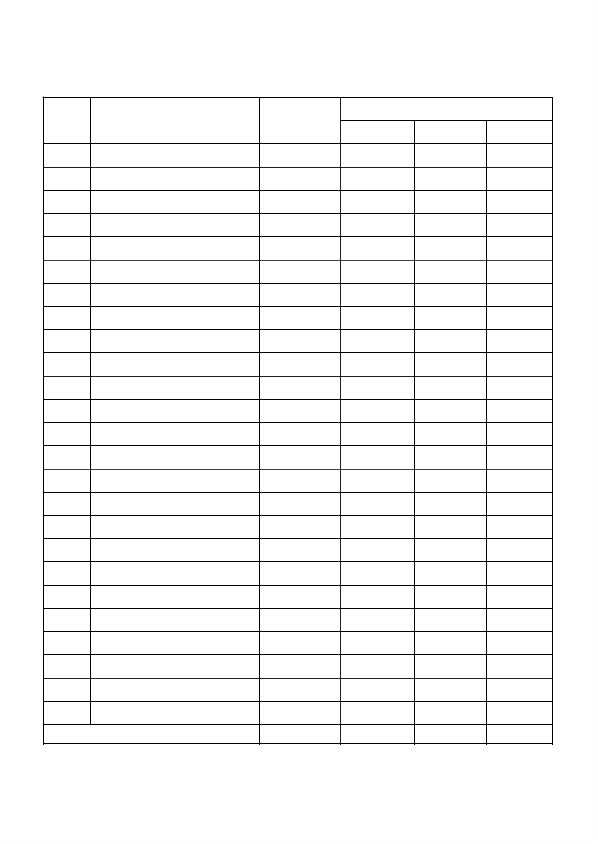 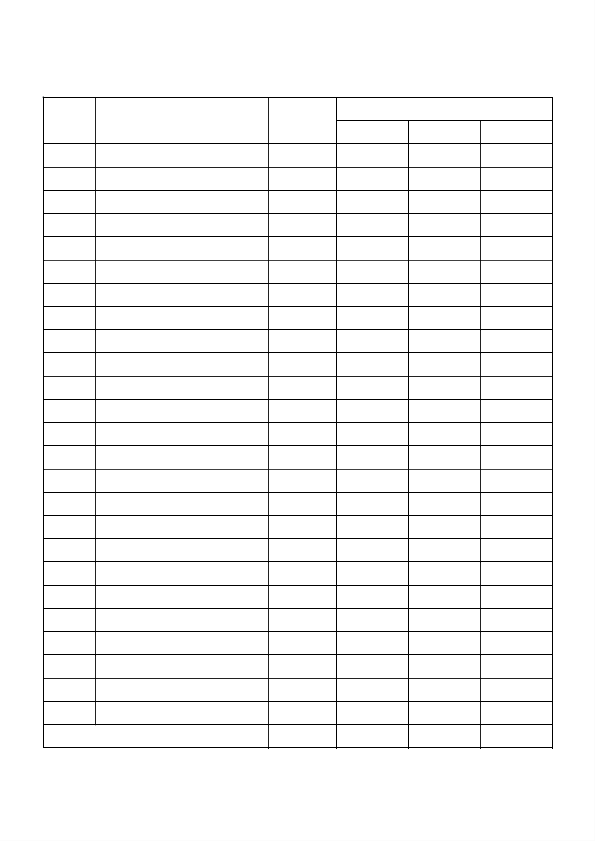 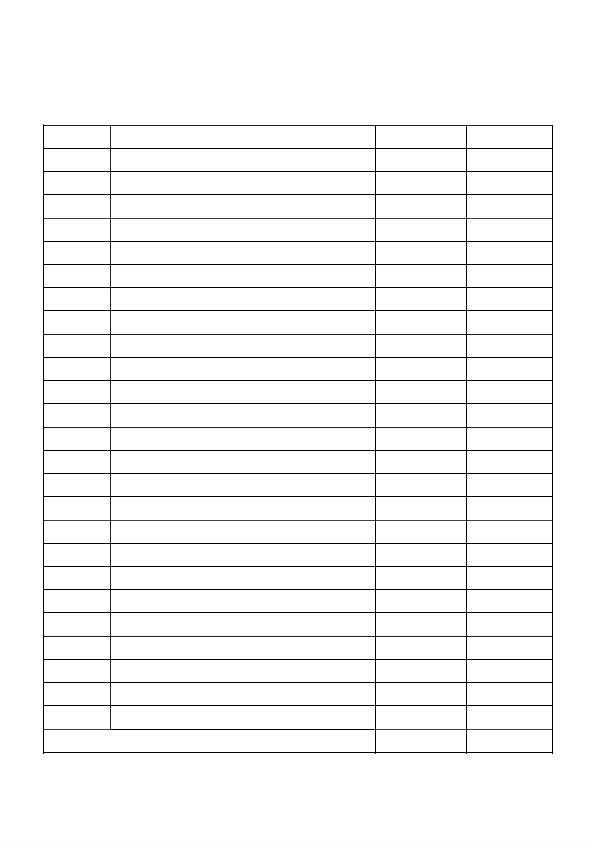 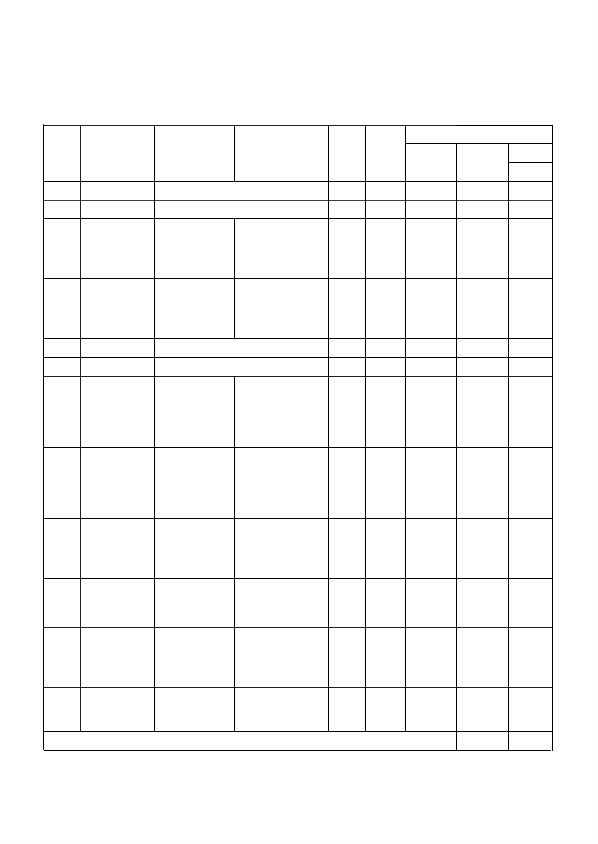 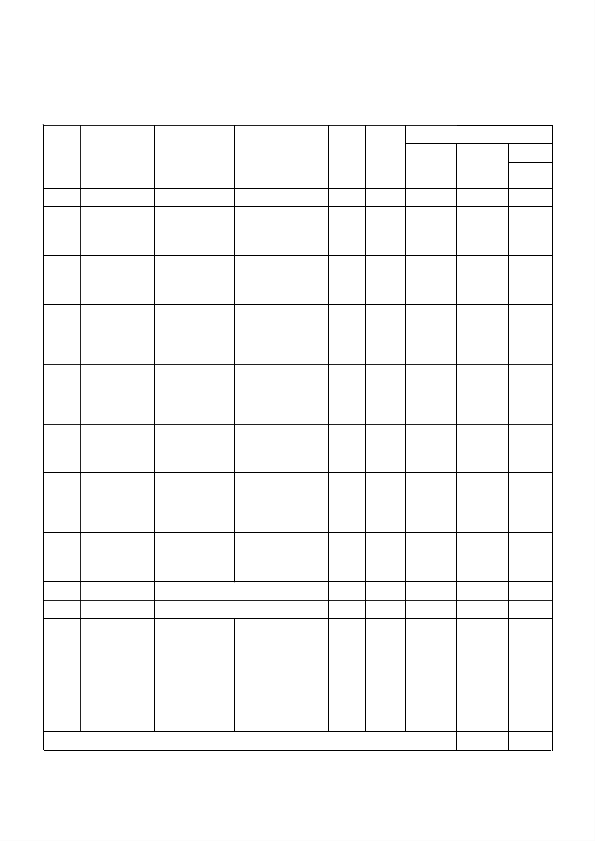 标段：疏勒县人民医院留观安置综合楼工程名称：15#装饰装修工程手术室、重症监护室装修改造项目注：为计取规费等的使用，可在表中增设其中：“定额人工费”。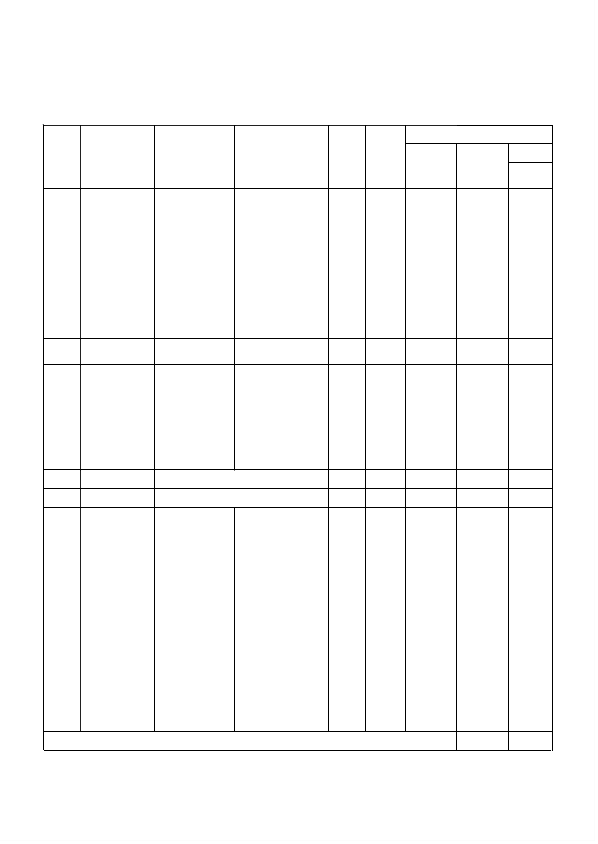 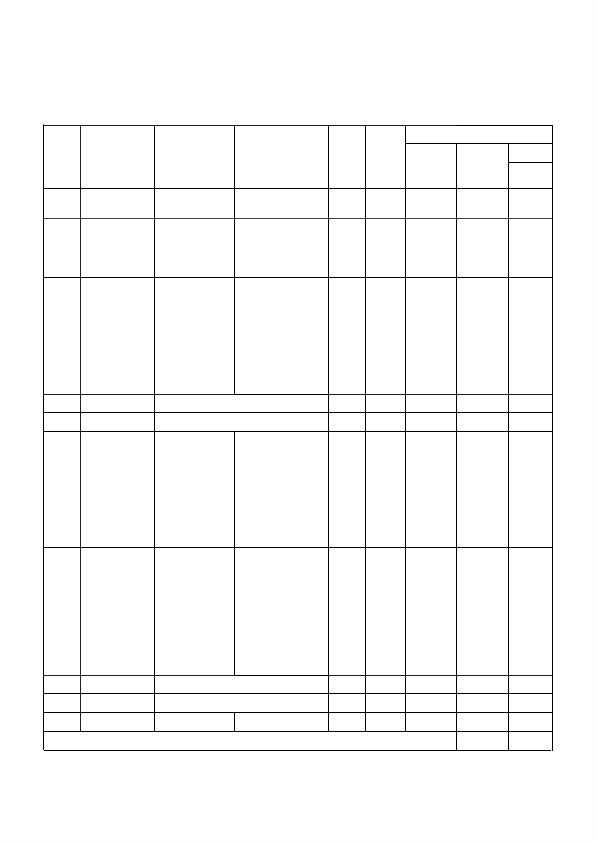 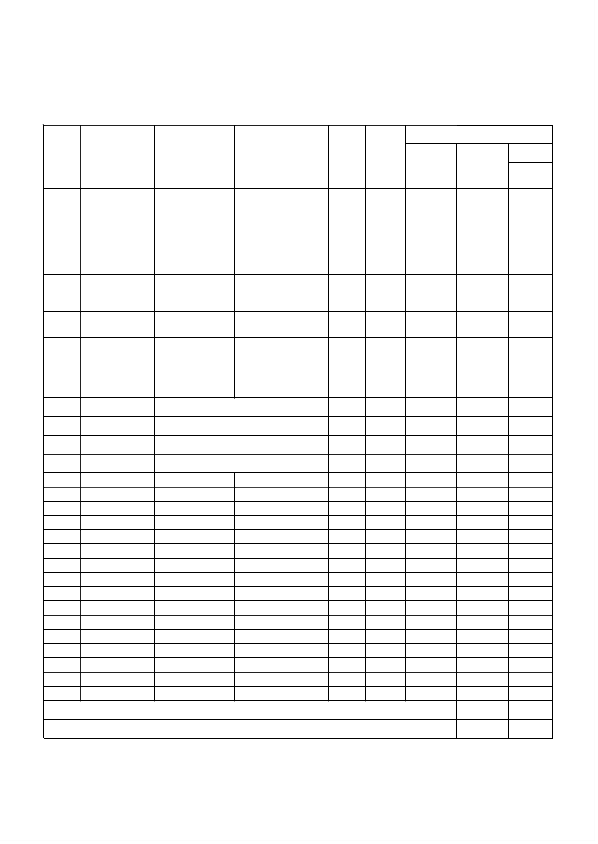 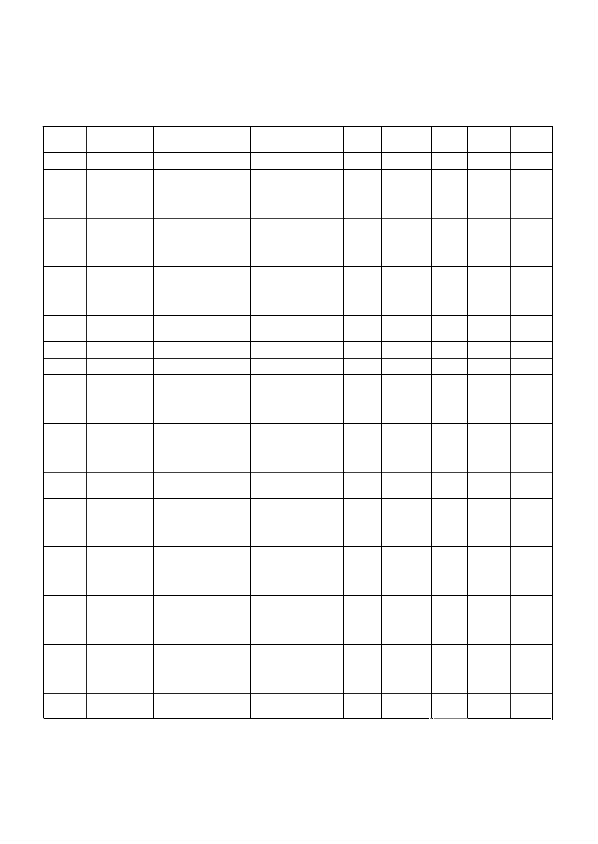 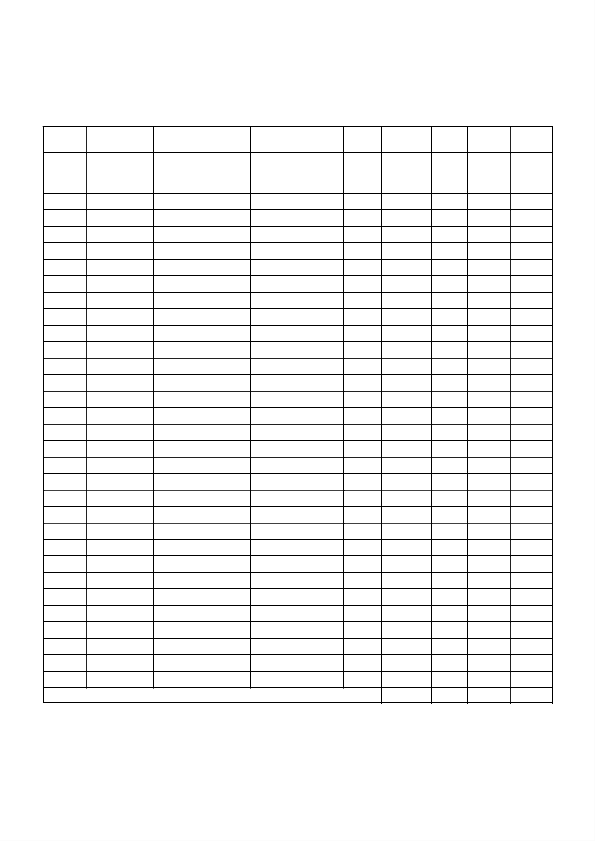 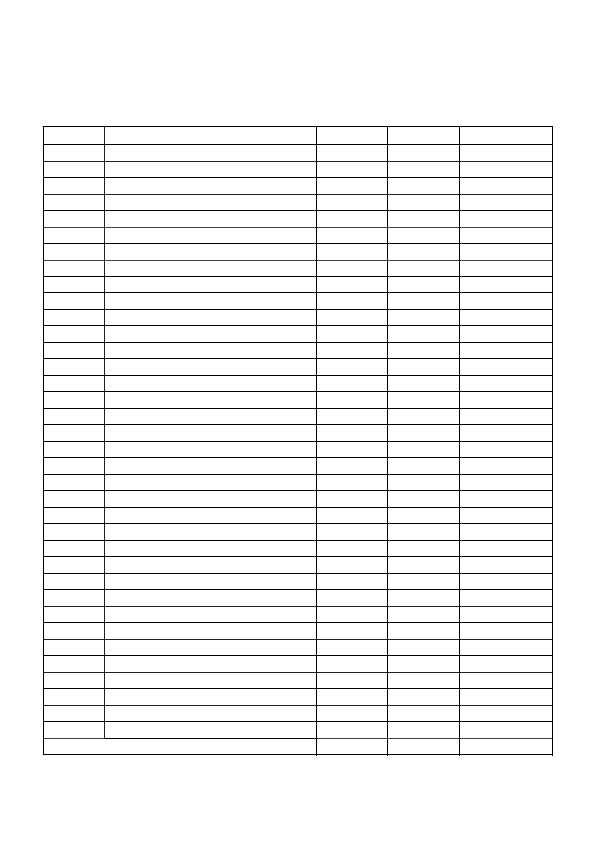 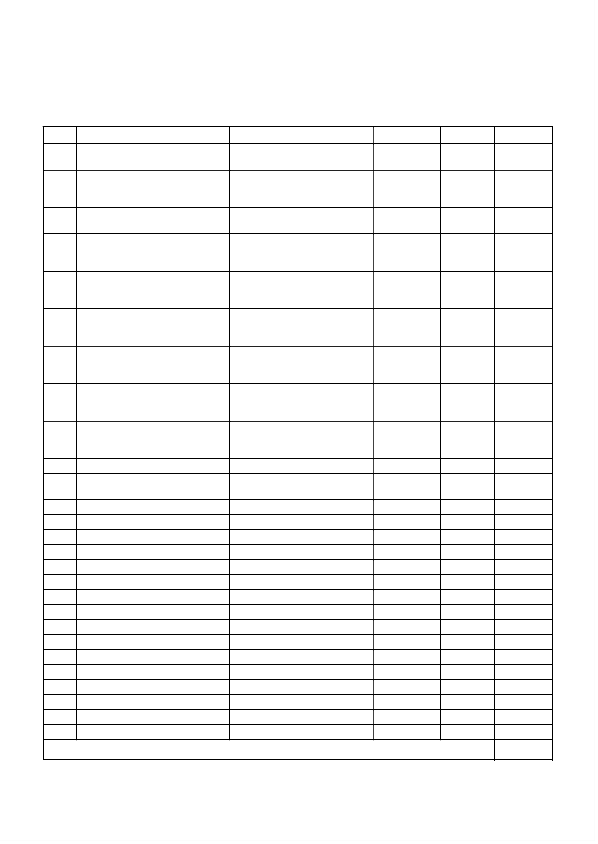 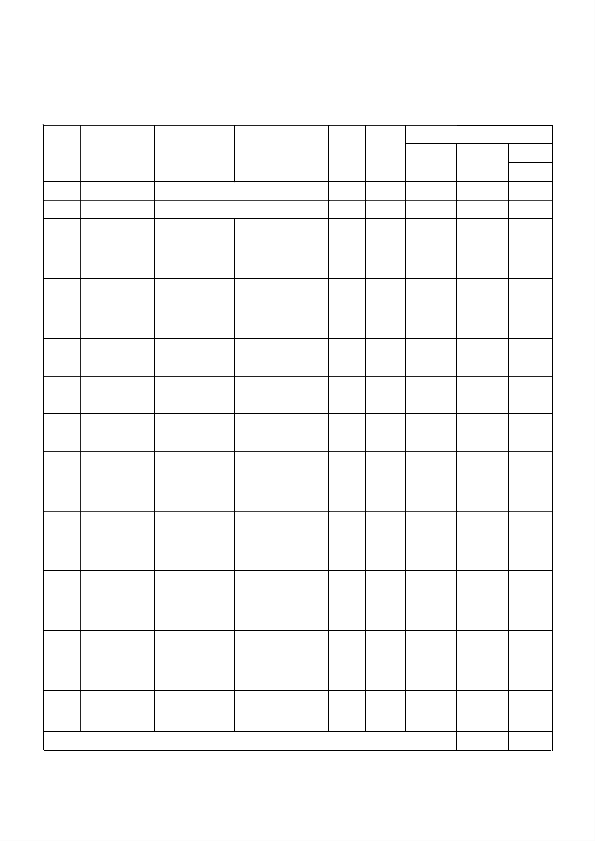 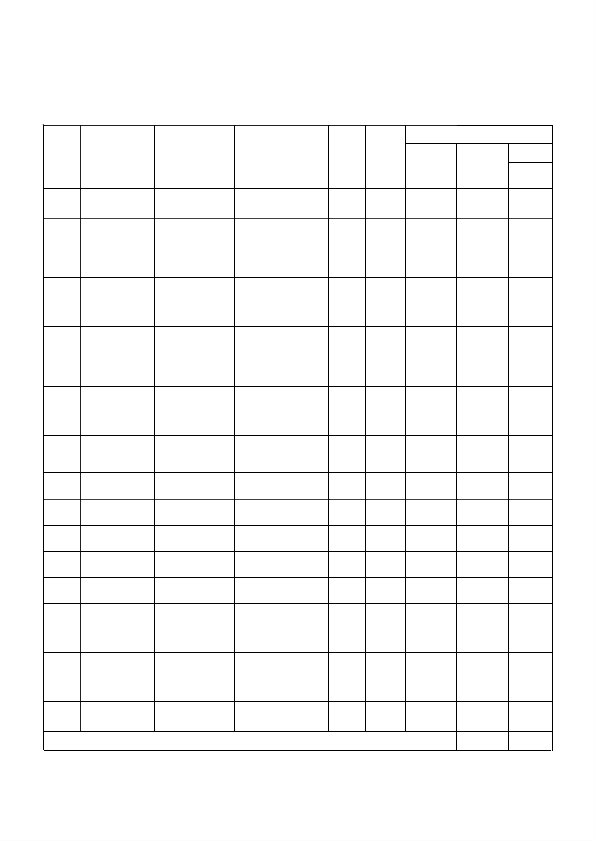 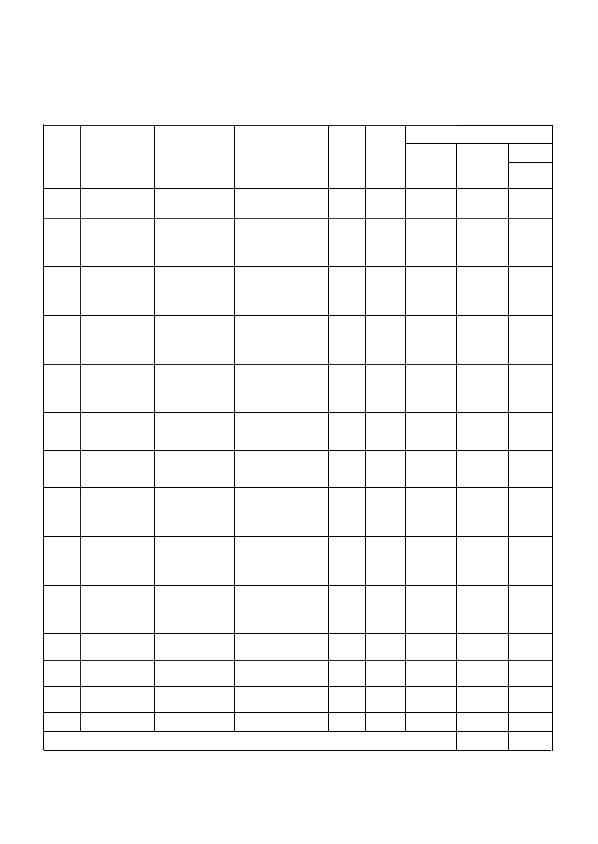 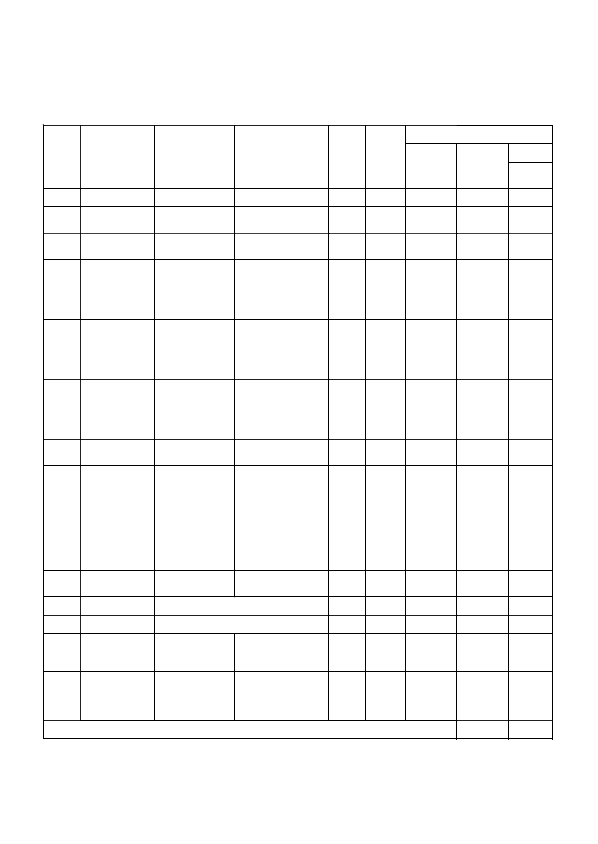 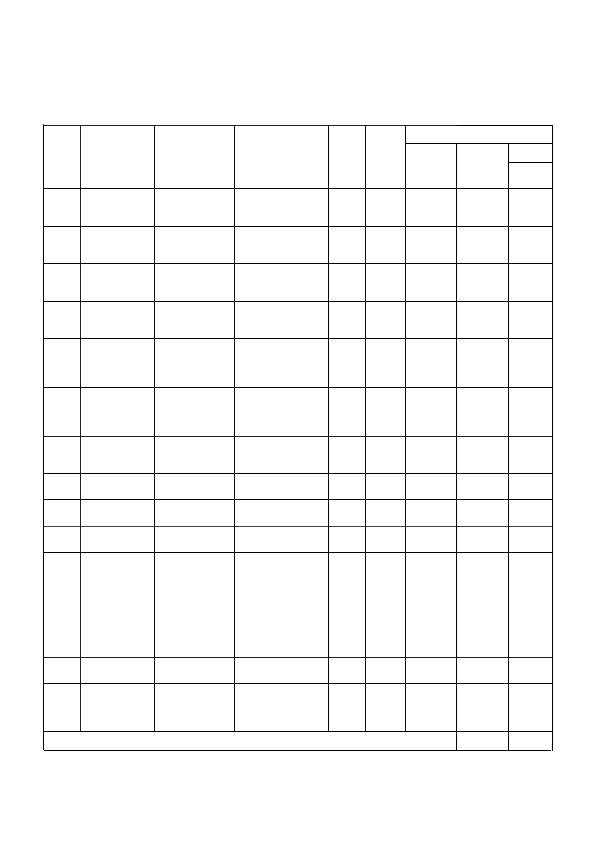 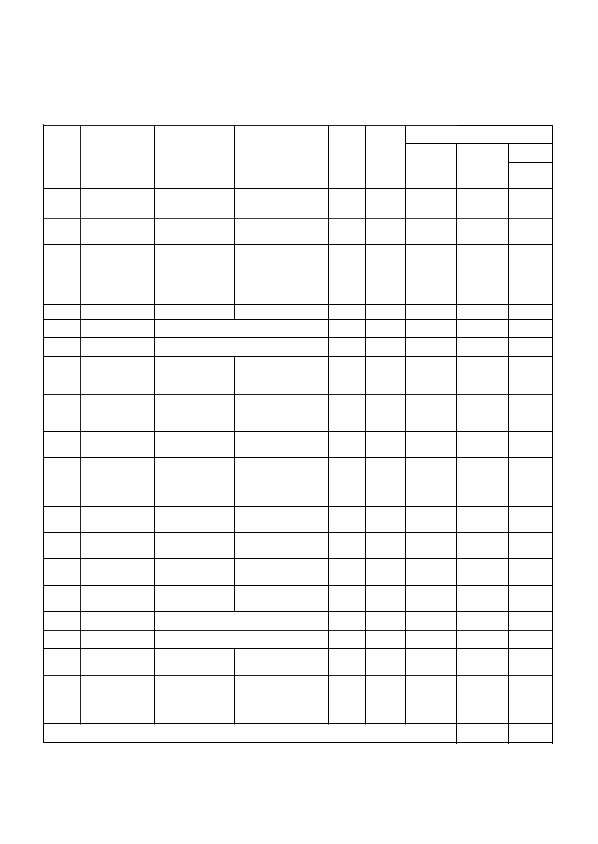 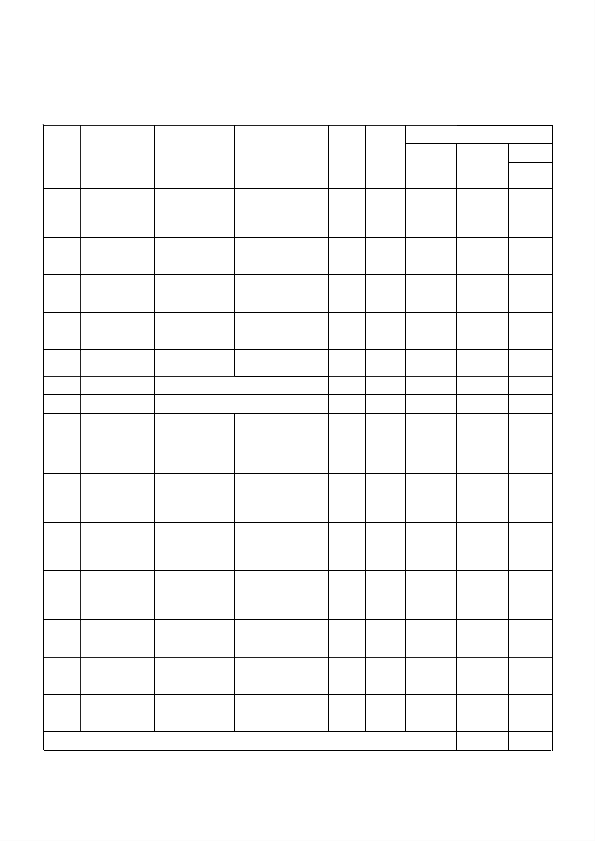 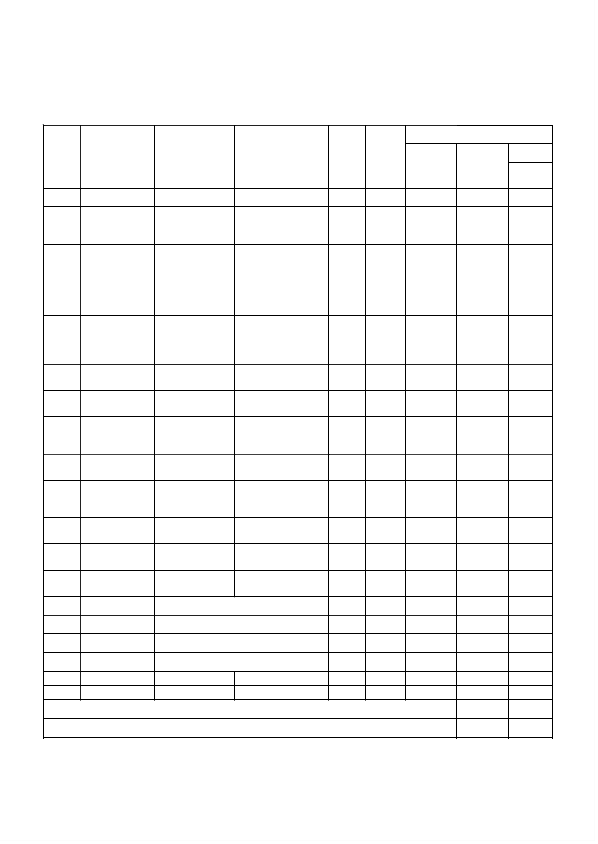 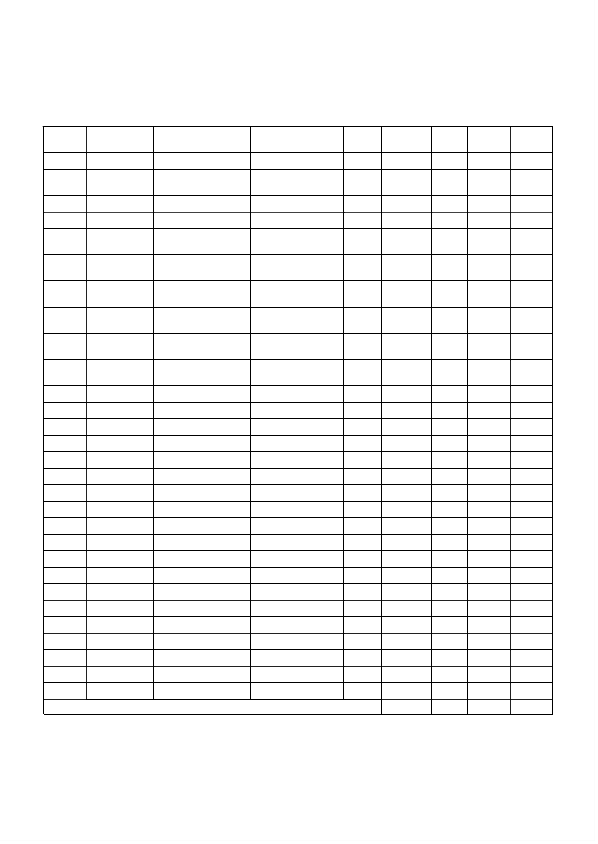 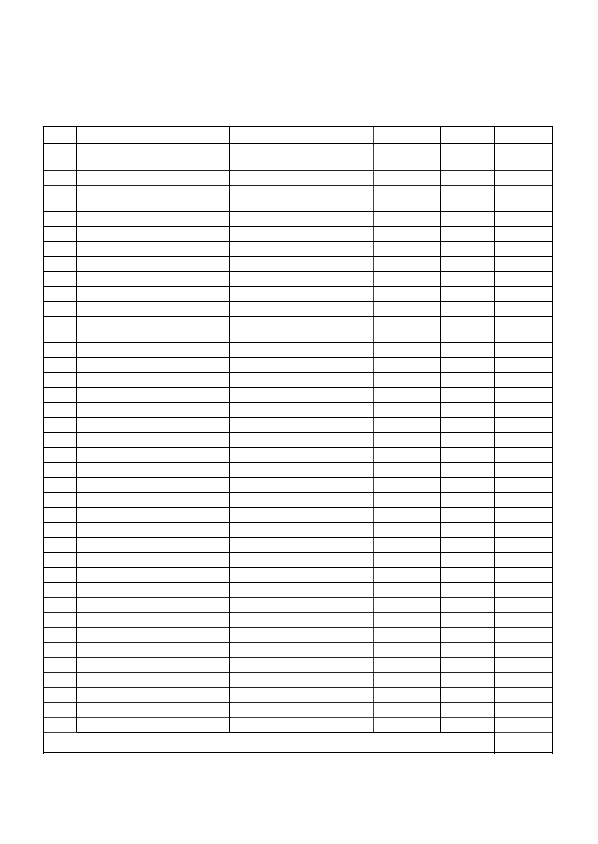 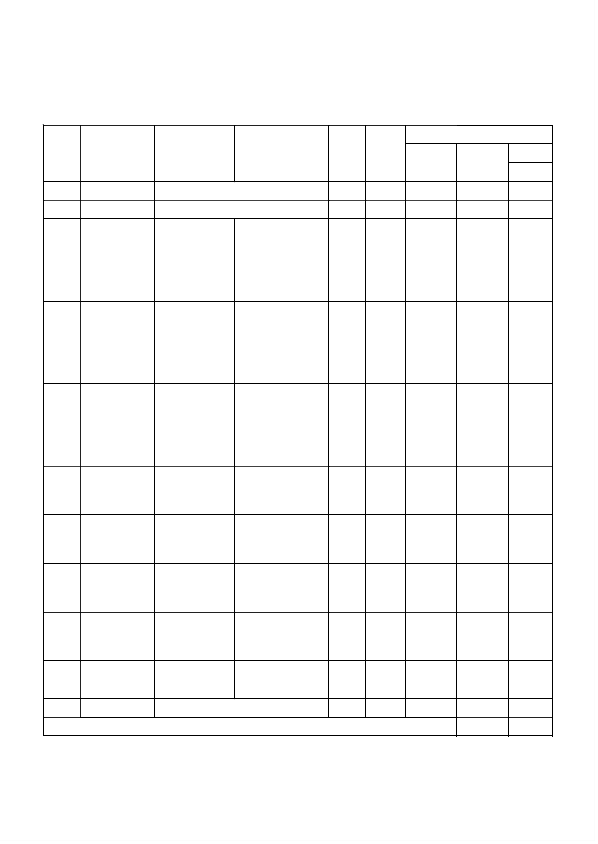 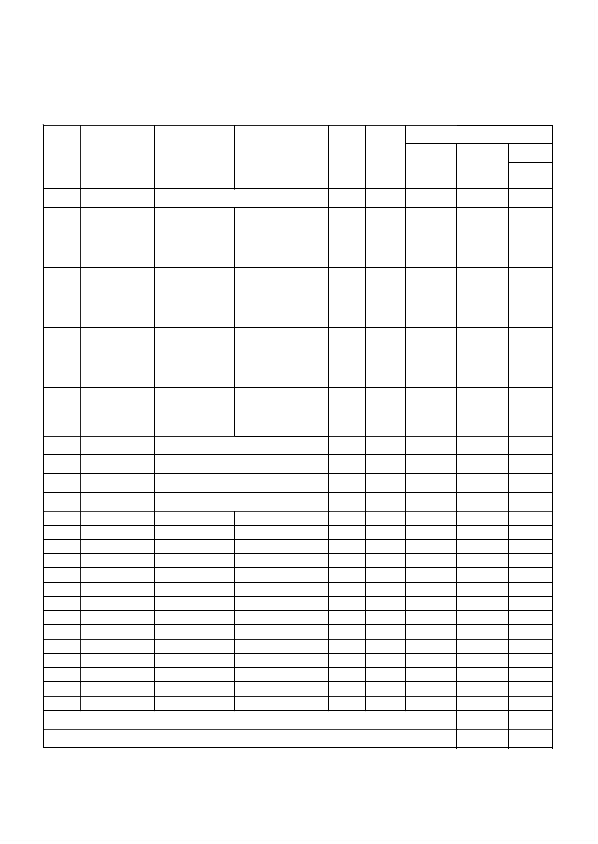 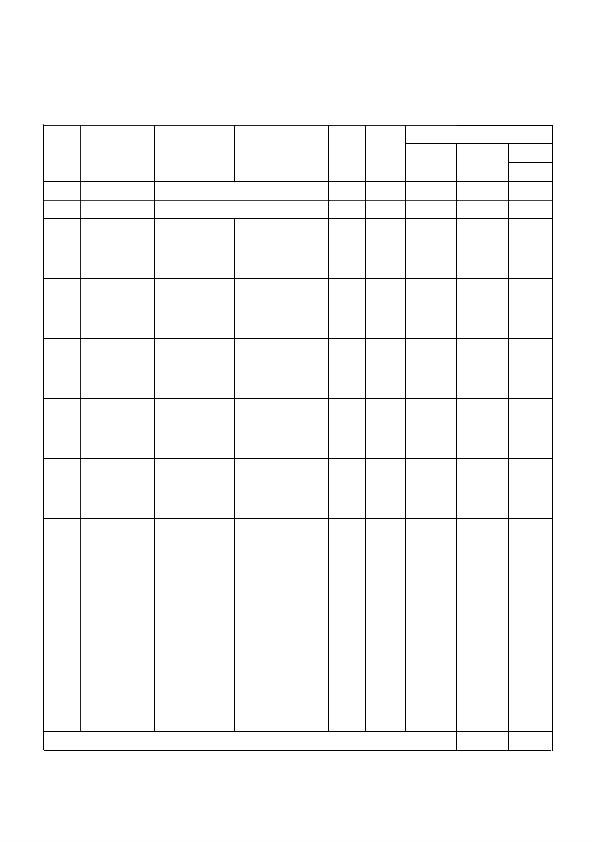 标段：疏勒县人民医院留观安置综合楼工程名称：15#通风空调工程手术室、重症监护室装修改造项目注：为计取规费等的使用，可在表中增设其中：“定额人工费”。标段：疏勒县人民医院留观安置综合楼工程名称：15#通风空调工程手术室、重症监护室装修改造项目注：为计取规费等的使用，可在表中增设其中：“定额人工费”。标段：疏勒县人民医院留观安置综合楼工程名称：15#通风空调工程手术室、重症监护室装修改造项目注：为计取规费等的使用，可在表中增设其中：“定额人工费”。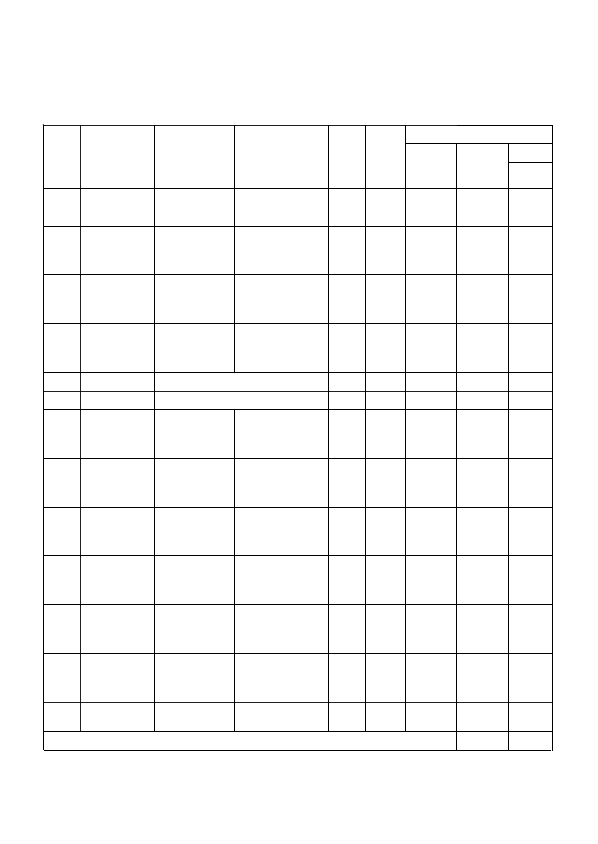 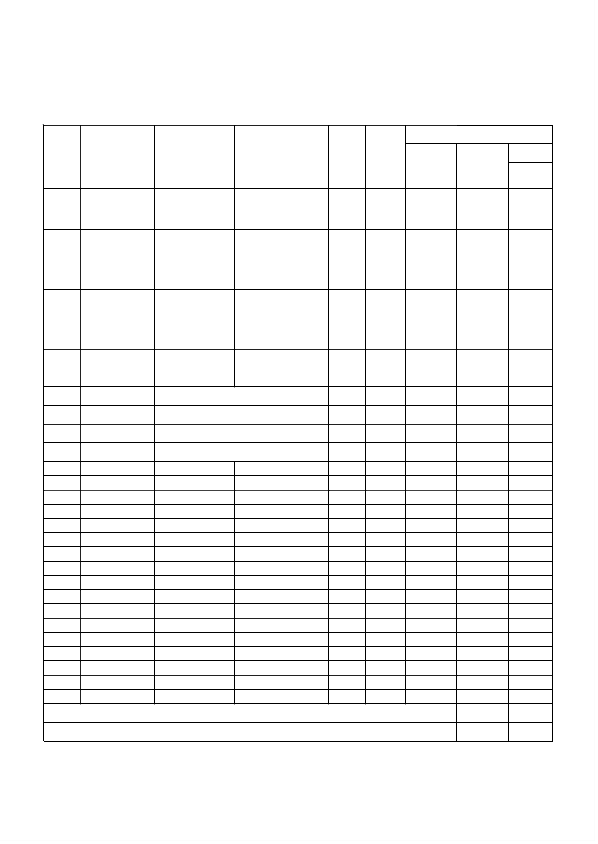 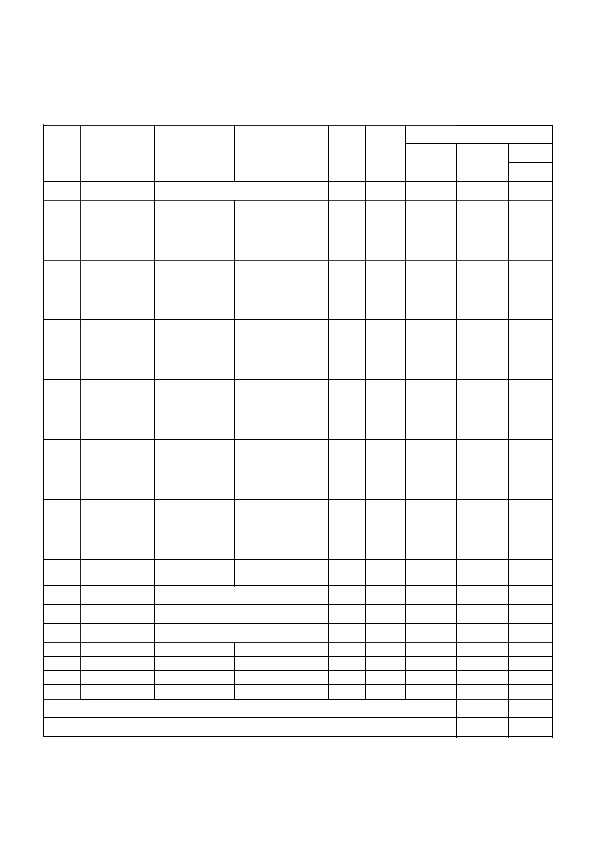 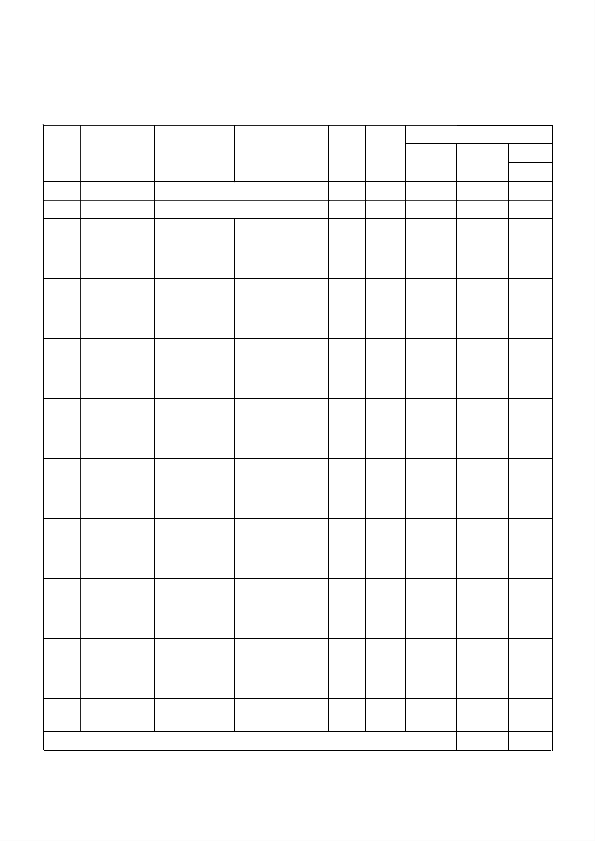 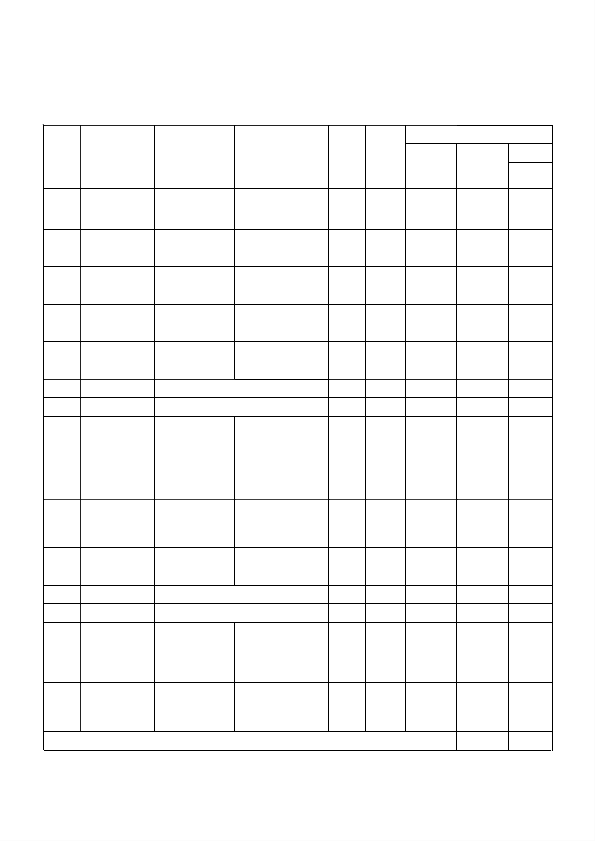 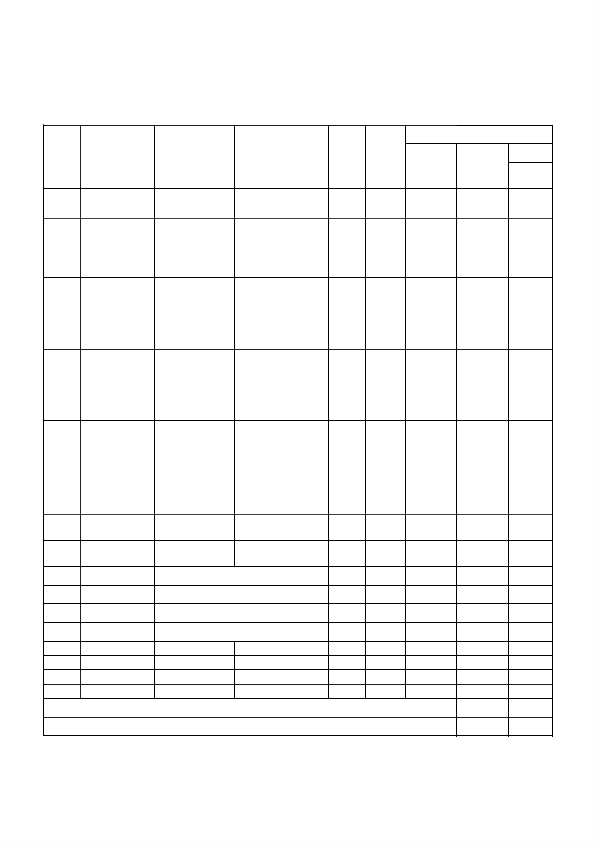 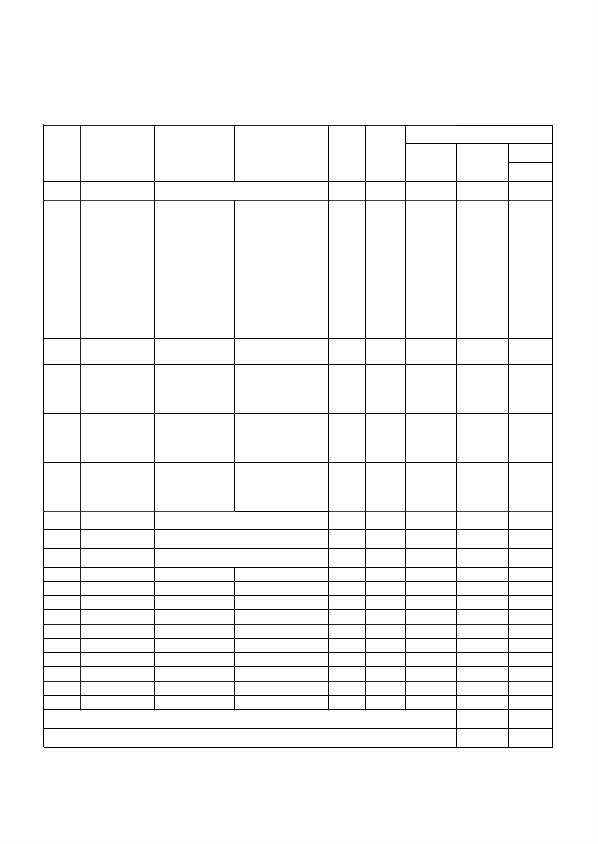 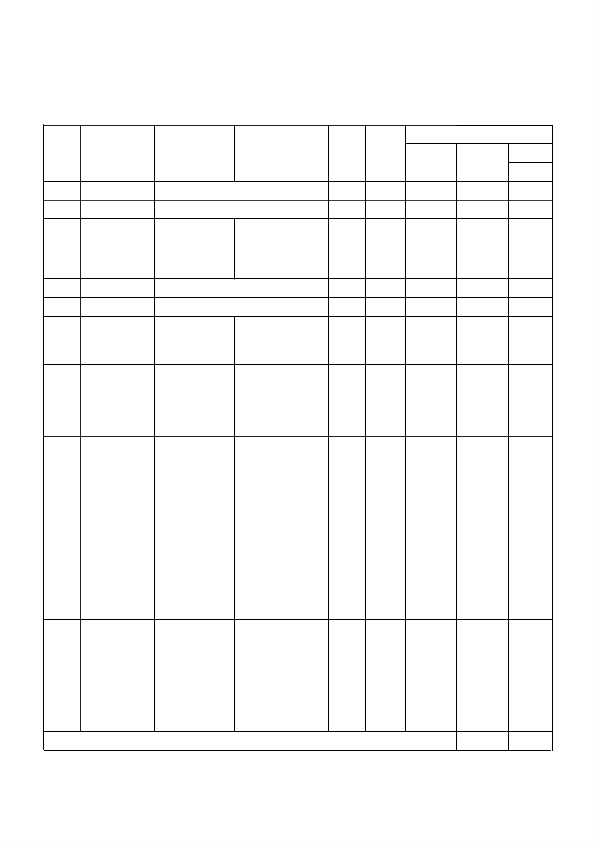 标段：疏勒县人民医院留观安置综合楼工程名称：16层装饰装修工程手术室、重症监护室装修改造项目注：为计取规费等的使用，可在表中增设其中：“定额人工费”。标段：疏勒县人民医院留观安置综合楼工程名称：16层装饰装修工程手术室、重症监护室装修改造项目注：为计取规费等的使用，可在表中增设其中：“定额人工费”。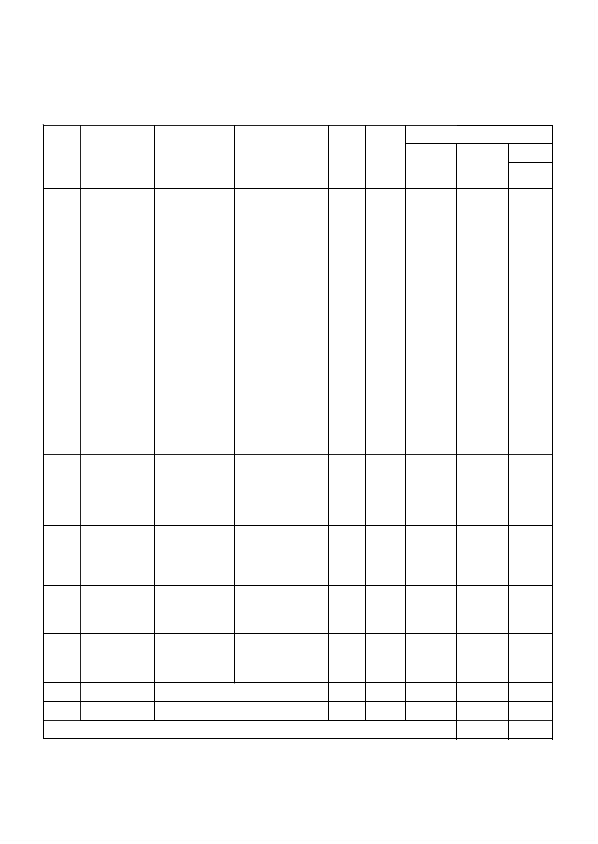 标段：疏勒县人民医院留观安置综合楼工程名称：16层装饰装修工程手术室、重症监护室装修改造项目注：为计取规费等的使用，可在表中增设其中：“定额人工费”。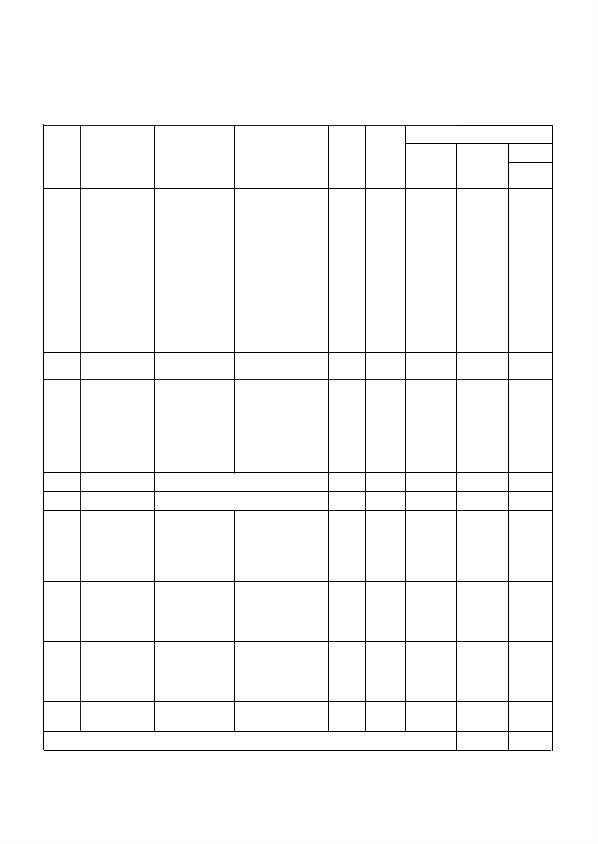 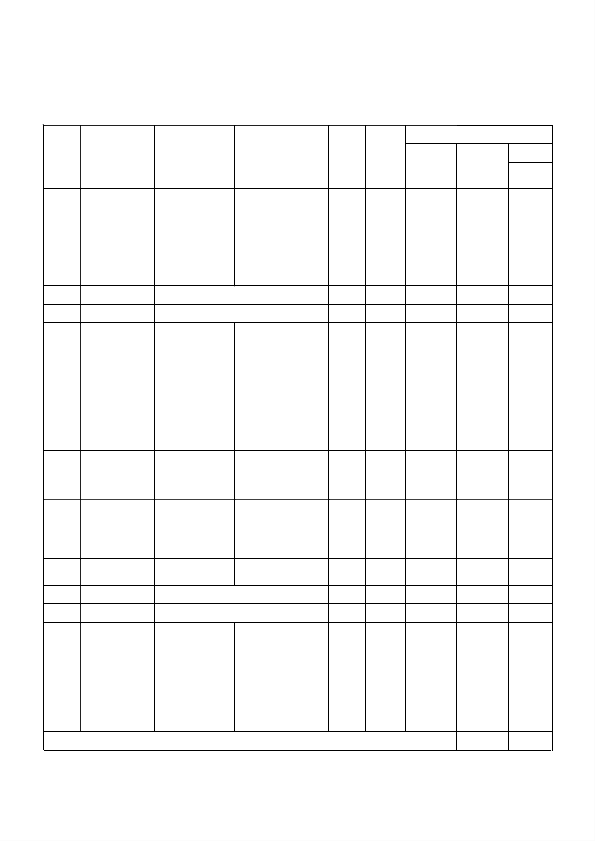 标段：疏勒县人民医院留观安置综合楼工程名称：16层装饰装修工程手术室、重症监护室装修改造项目注：为计取规费等的使用，可在表中增设其中：“定额人工费”。标段：疏勒县人民医院留观安置综合楼工程名称：16层装饰装修工程手术室、重症监护室装修改造项目注：为计取规费等的使用，可在表中增设其中：“定额人工费”。标段：疏勒县人民医院留观安置综合楼工程名称：16层装饰装修工程手术室、重症监护室装修改造项目注：为计取规费等的使用，可在表中增设其中：“定额人工费”。标段：疏勒县人民医院留观安置综合楼工程名称：16层装饰装修工程手术室、重症监护室装修改造项目注：为计取规费等的使用，可在表中增设其中：“定额人工费”。标段：疏勒县人民医院留观安置综合楼工程名称：16层装饰装修工程手术室、重症监护室装修改造项目注：为计取规费等的使用，可在表中增设其中：“定额人工费”。标段：疏勒县人民医院留观安置综合楼工程名称：16层装饰装修工程手术室、重症监护室装修改造项目注：为计取规费等的使用，可在表中增设其中：“定额人工费”。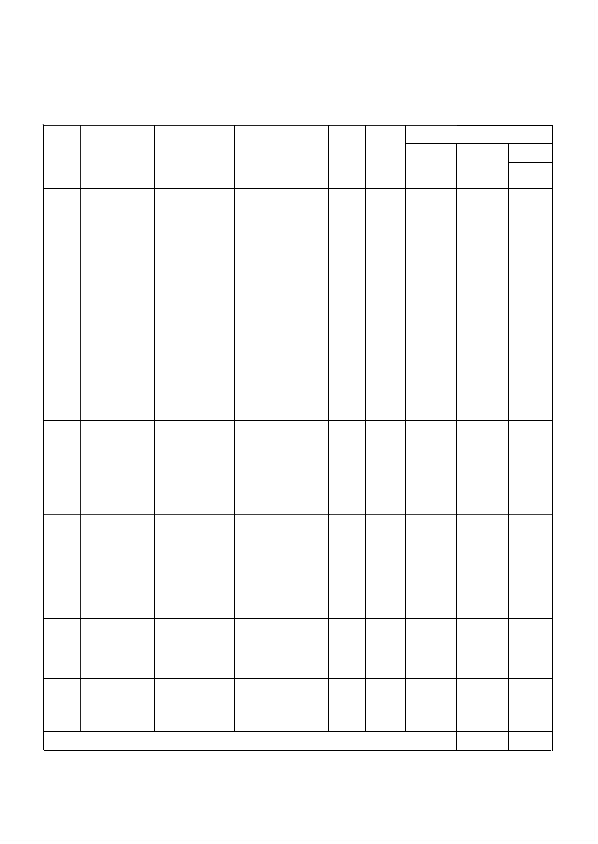 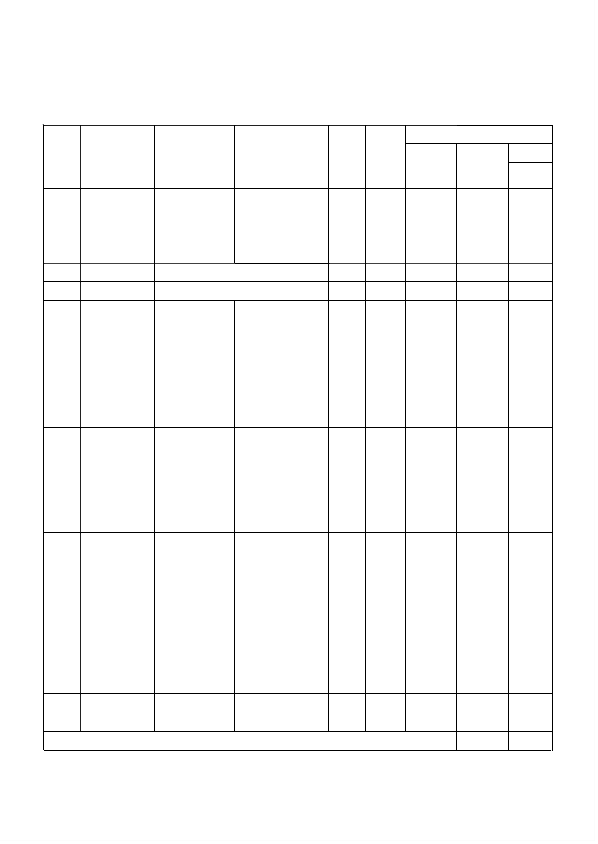 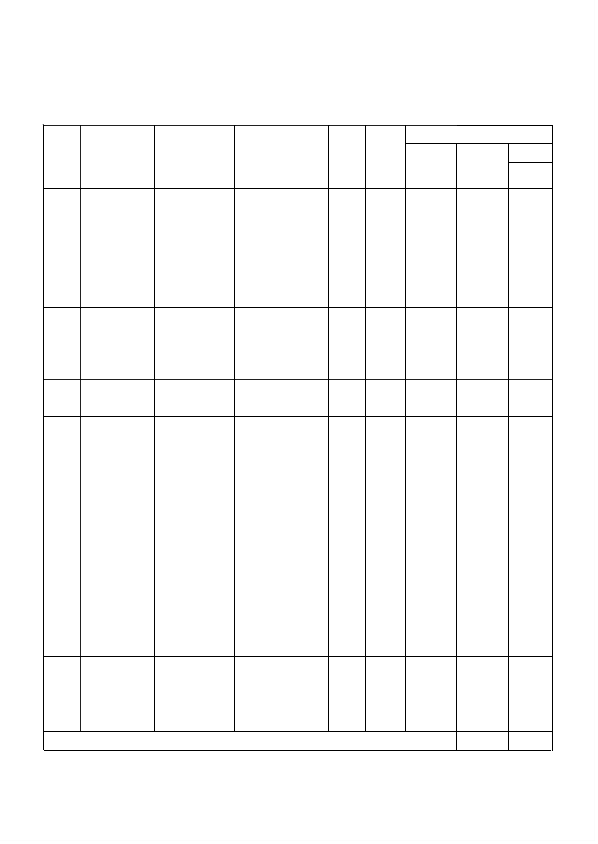 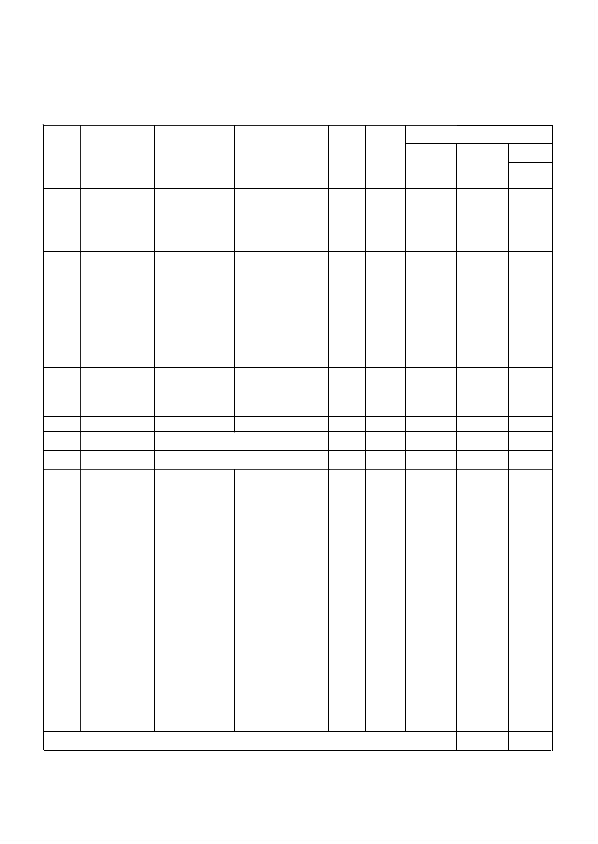 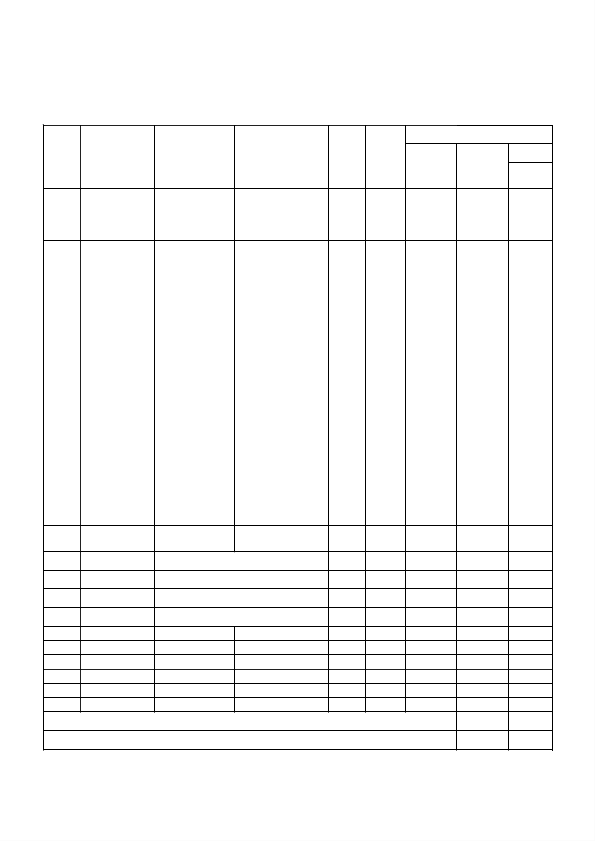 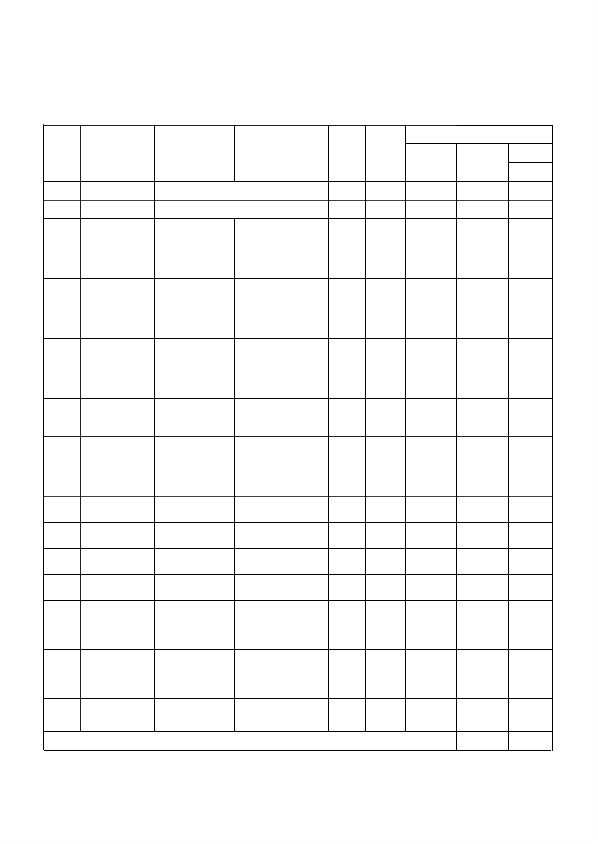 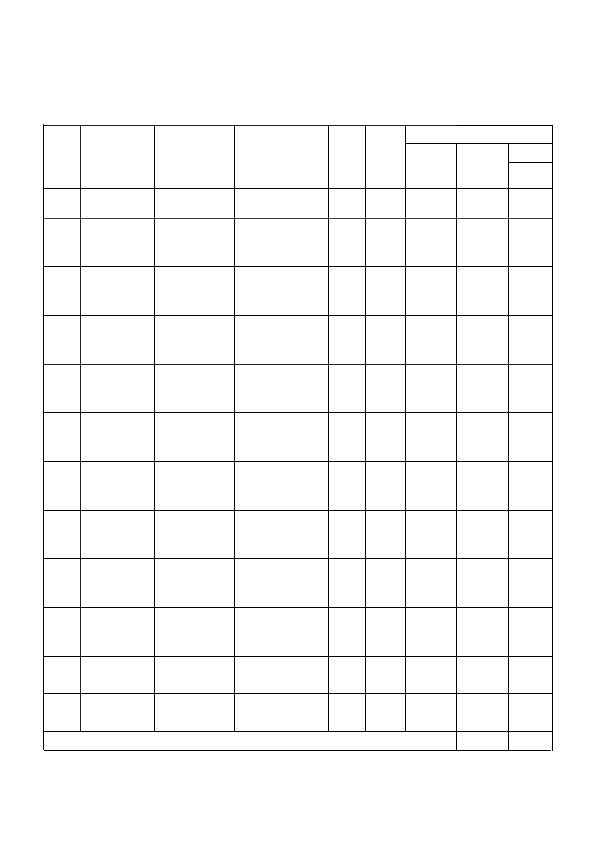 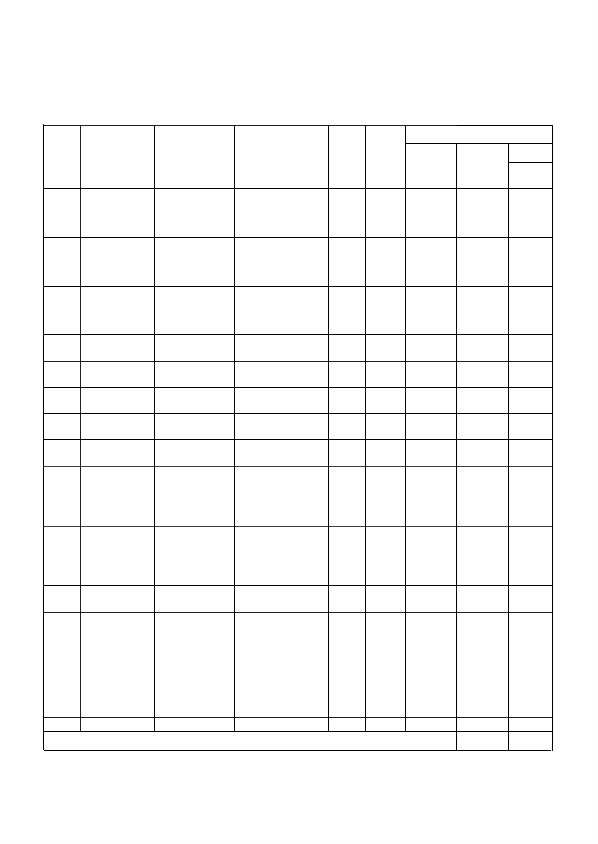 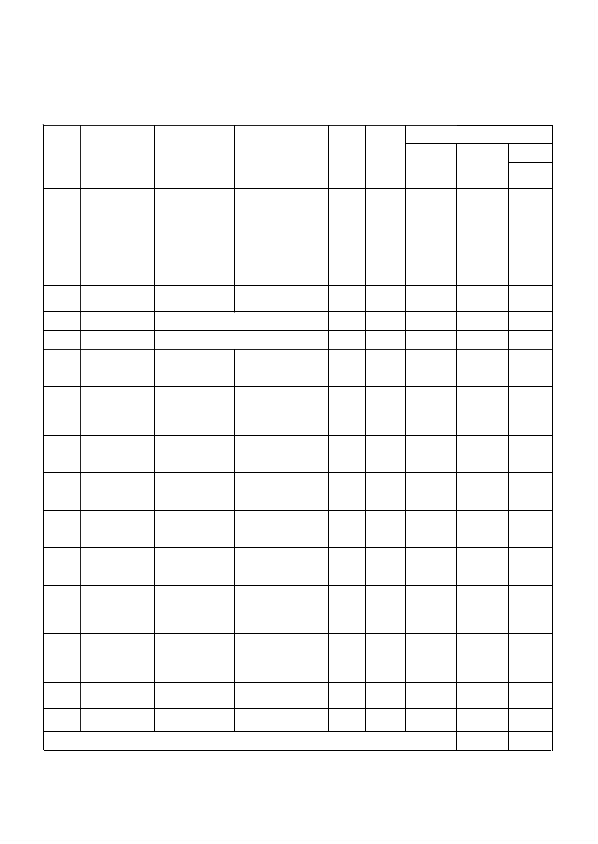 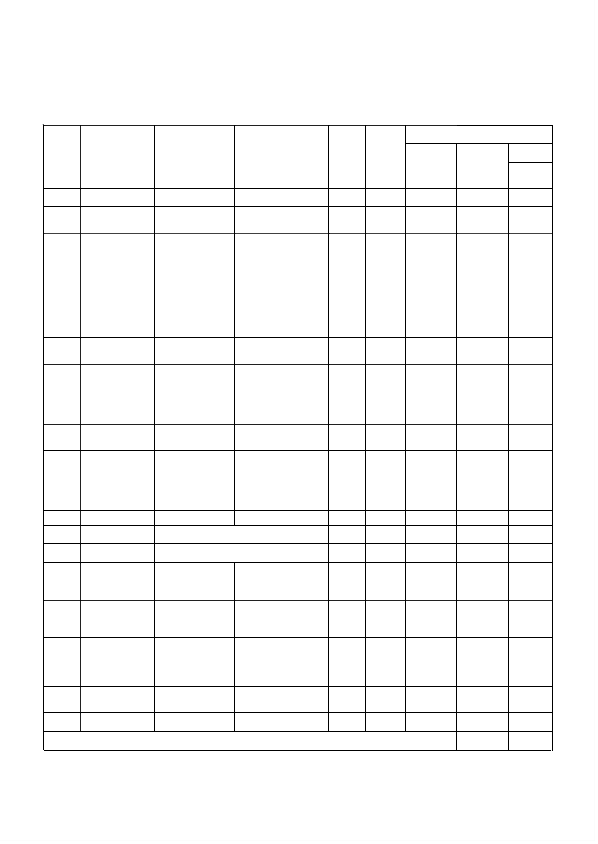 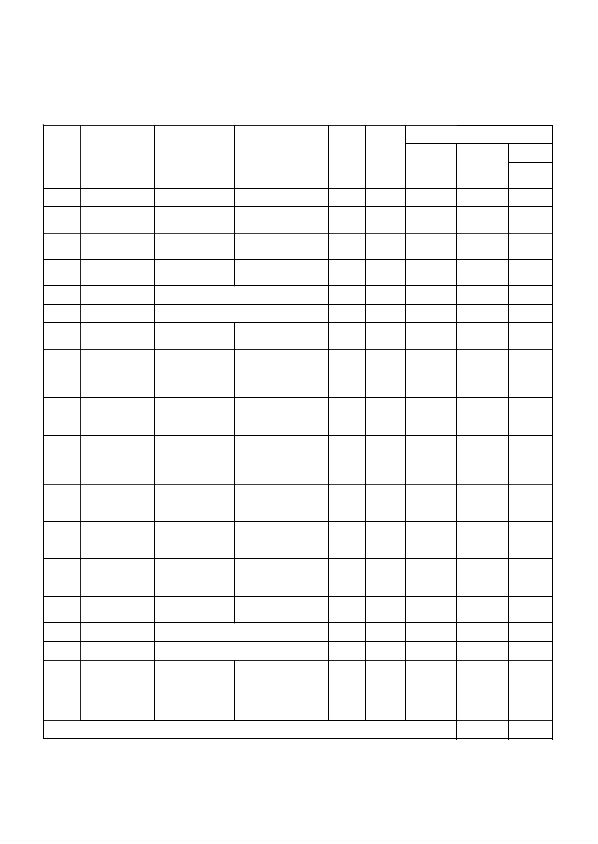 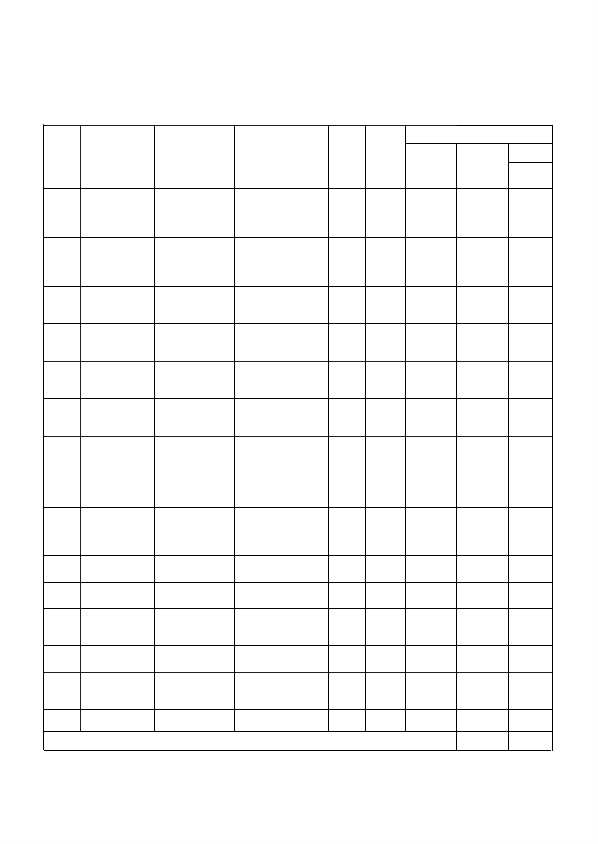 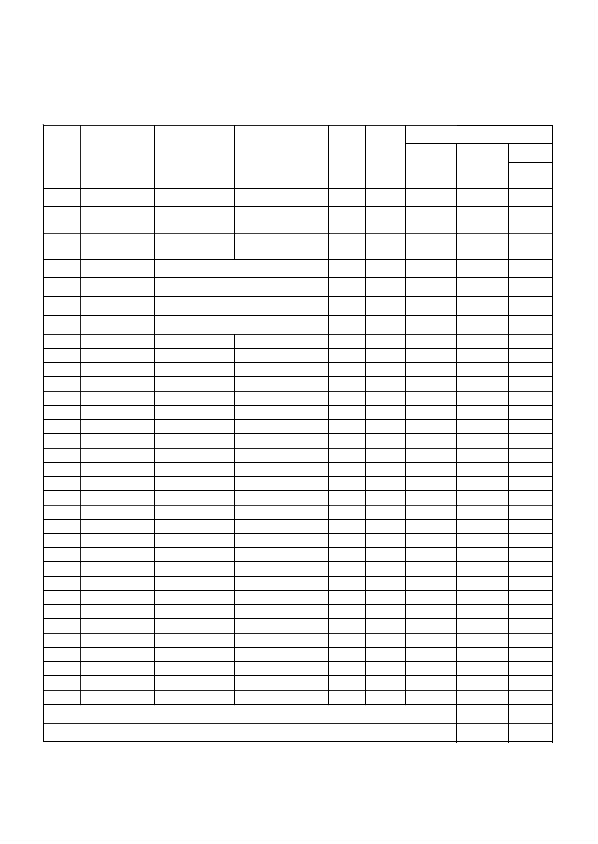 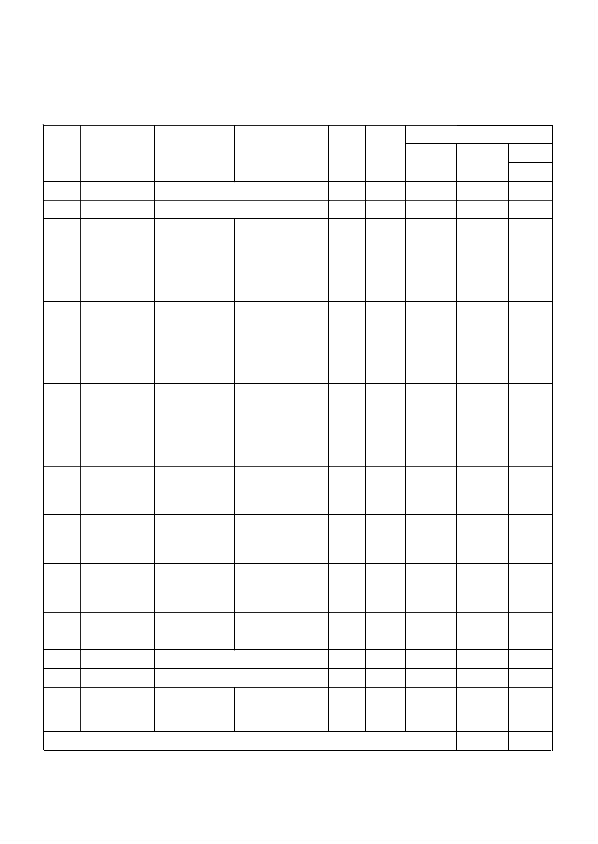 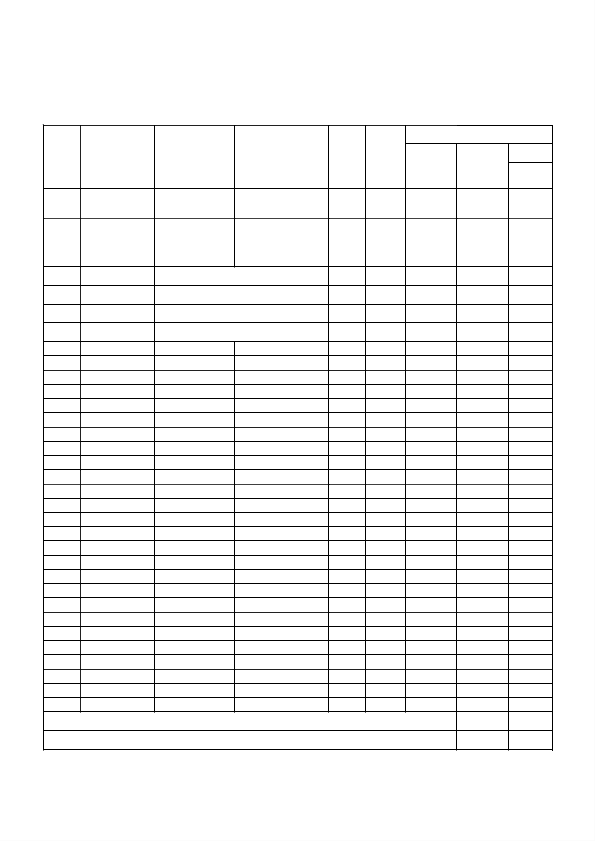 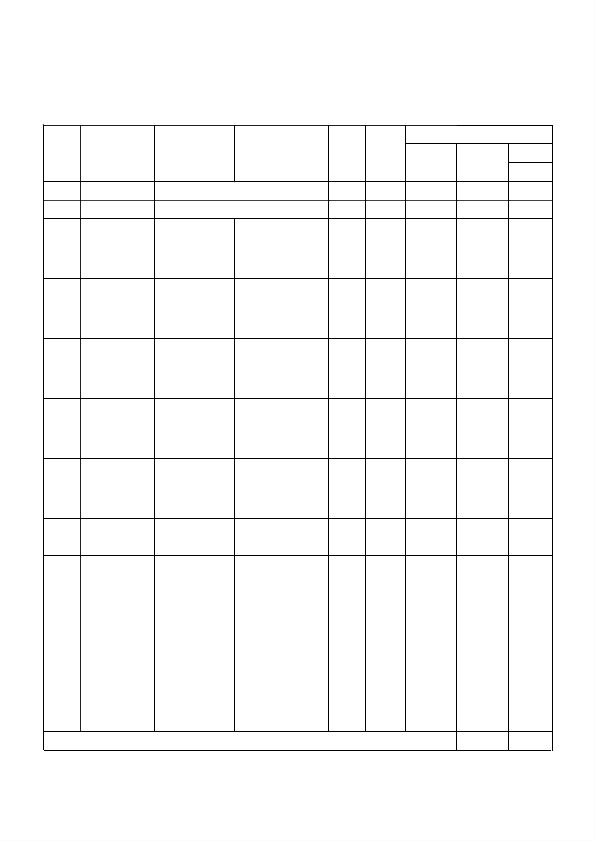 标段：疏勒县人民医院留观安置综合楼工程名称：16层通风空调工程手术室、重症监护室装修改造项目注：为计取规费等的使用，可在表中增设其中：“定额人工费”。标段：疏勒县人民医院留观安置综合楼工程名称：16层通风空调工程手术室、重症监护室装修改造项目注：为计取规费等的使用，可在表中增设其中：“定额人工费”。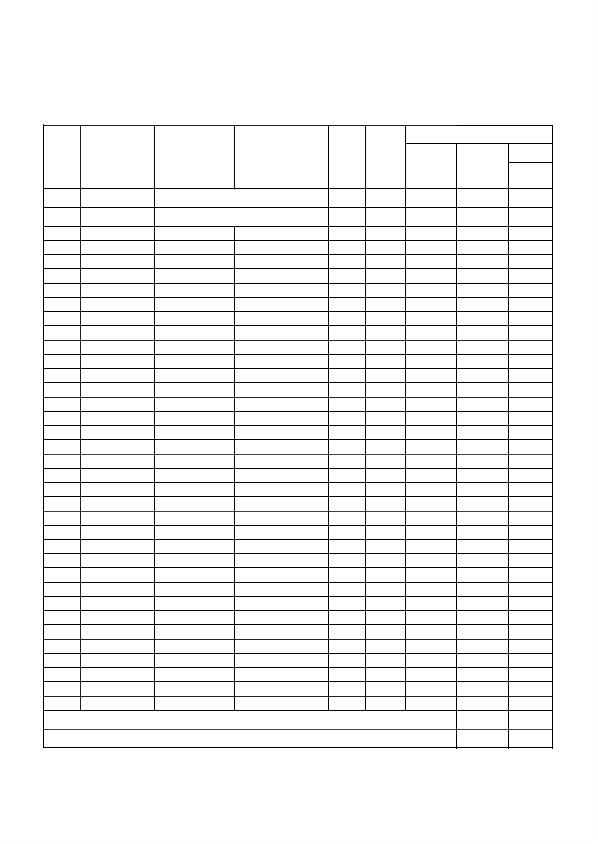 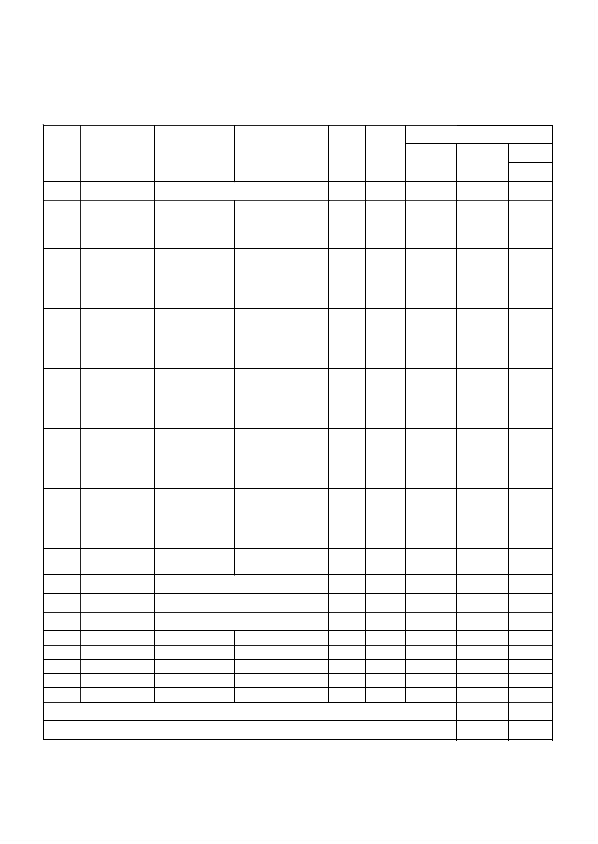 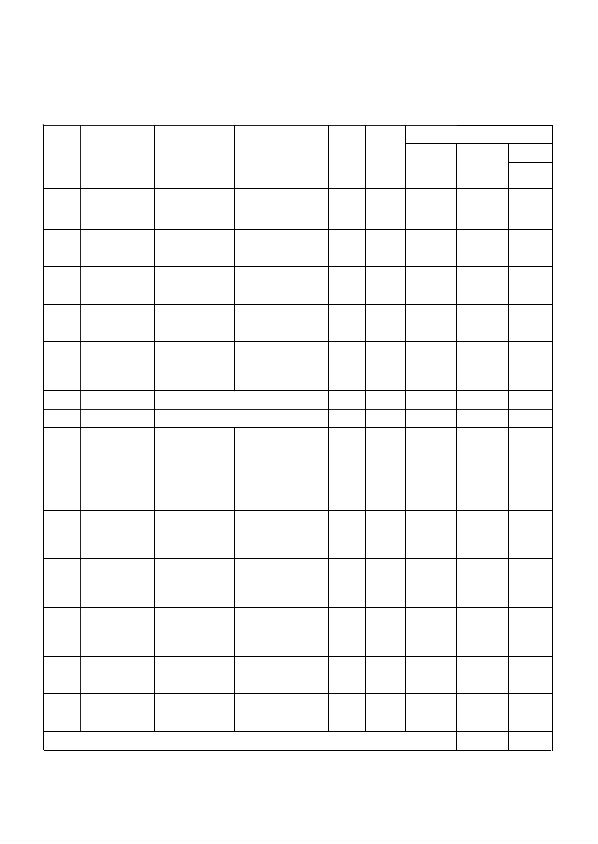 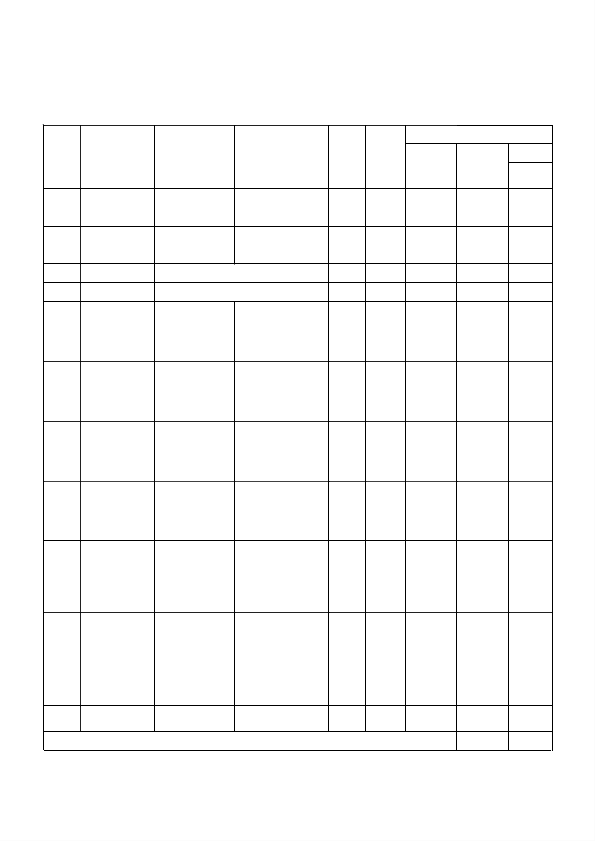 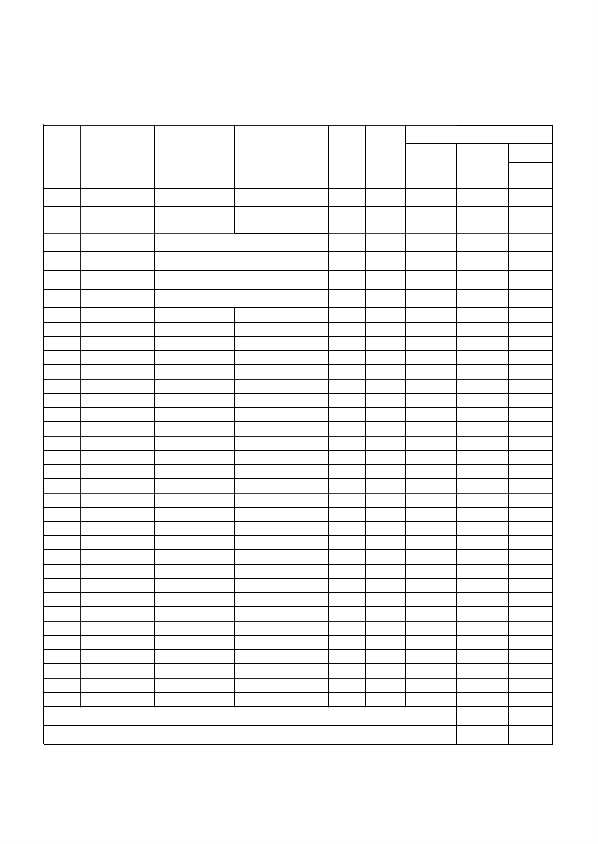 分部分项工程和单价措施项目清单与计价表标段：疏勒县人民医院留观安置综合楼工程名称：设备采购手术室、重症监护室装修改造项目第	1 页 共 24 页注：为计取规费等的使用，可在表中增设其中：“定额人工费”。表—08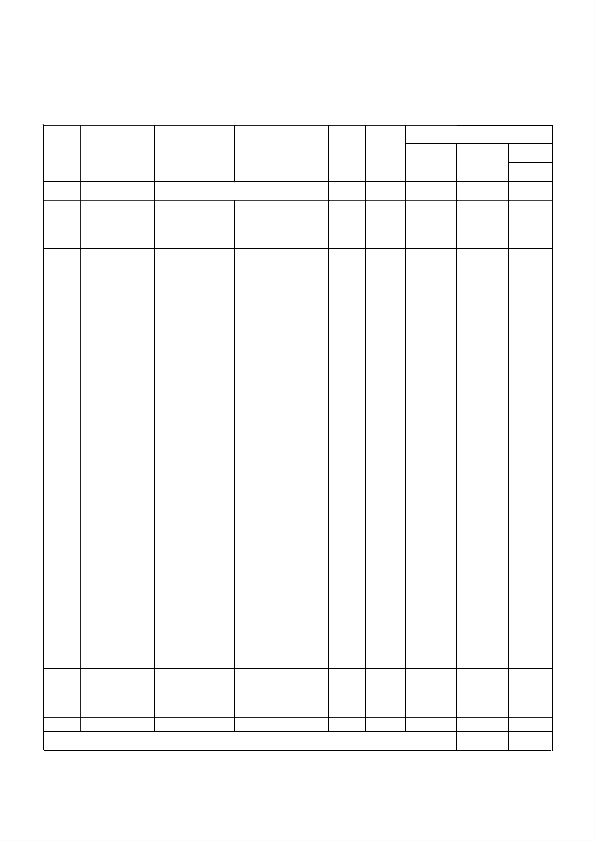 标段：疏勒县人民医院留观安置综合楼工程名称：设备采购手术室、重症监护室装修改造项目注：为计取规费等的使用，可在表中增设其中：“定额人工费”。标段：疏勒县人民医院留观安置综合楼工程名称：设备采购手术室、重症监护室装修改造项目注：为计取规费等的使用，可在表中增设其中：“定额人工费”。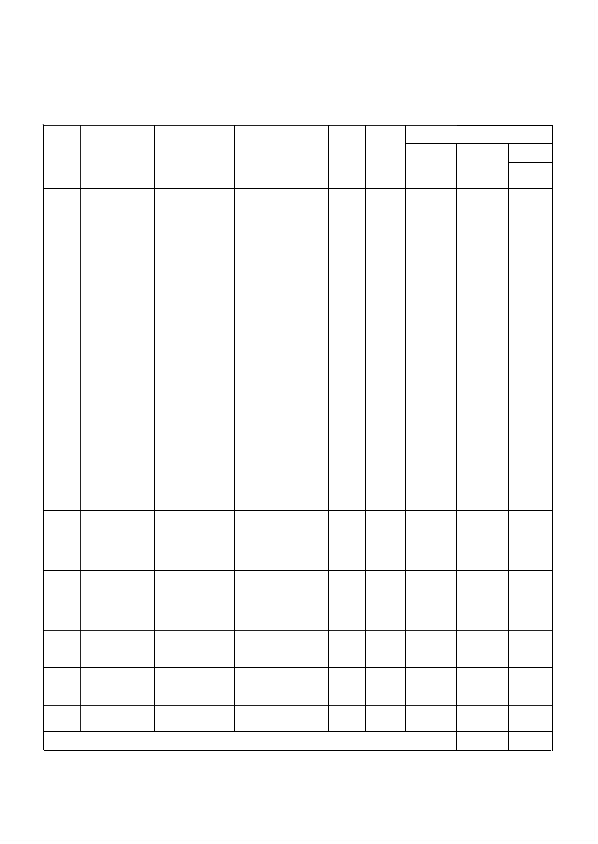 标段：疏勒县人民医院留观安置综合楼工程名称：设备采购手术室、重症监护室装修改造项目注：为计取规费等的使用，可在表中增设其中：“定额人工费”。标段：疏勒县人民医院留观安置综合楼工程名称：设备采购手术室、重症监护室装修改造项目注：为计取规费等的使用，可在表中增设其中：“定额人工费”。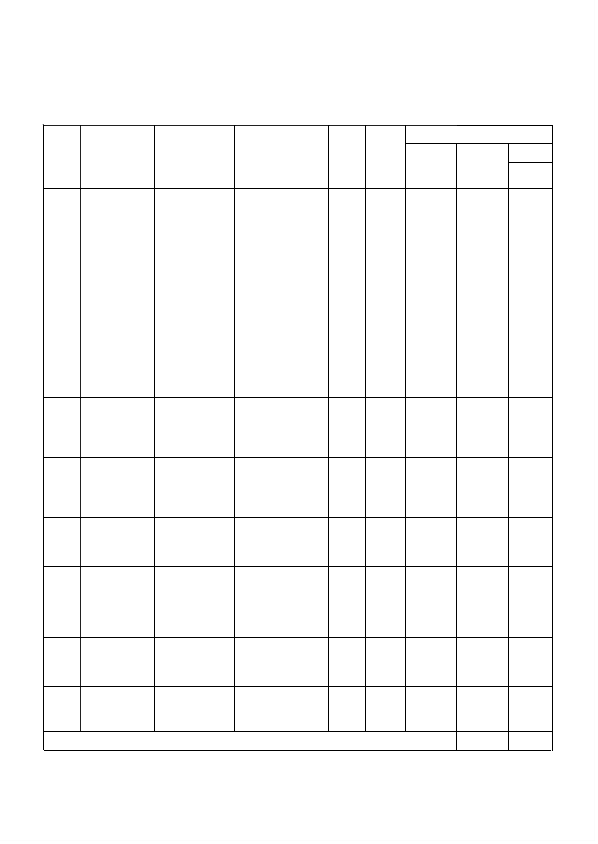 标段：疏勒县人民医院留观安置综合楼工程名称：设备采购手术室、重症监护室装修改造项目注：为计取规费等的使用，可在表中增设其中：“定额人工费”。标段：疏勒县人民医院留观安置综合楼工程名称：设备采购手术室、重症监护室装修改造项目注：为计取规费等的使用，可在表中增设其中：“定额人工费”。标段：疏勒县人民医院留观安置综合楼工程名称：设备采购手术室、重症监护室装修改造项目注：为计取规费等的使用，可在表中增设其中：“定额人工费”。标段：疏勒县人民医院留观安置综合楼工程名称：设备采购手术室、重症监护室装修改造项目注：为计取规费等的使用，可在表中增设其中：“定额人工费”。标段：疏勒县人民医院留观安置综合楼工程名称：设备采购手术室、重症监护室装修改造项目注：为计取规费等的使用，可在表中增设其中：“定额人工费”。标段：疏勒县人民医院留观安置综合楼工程名称：设备采购手术室、重症监护室装修改造项目注：为计取规费等的使用，可在表中增设其中：“定额人工费”。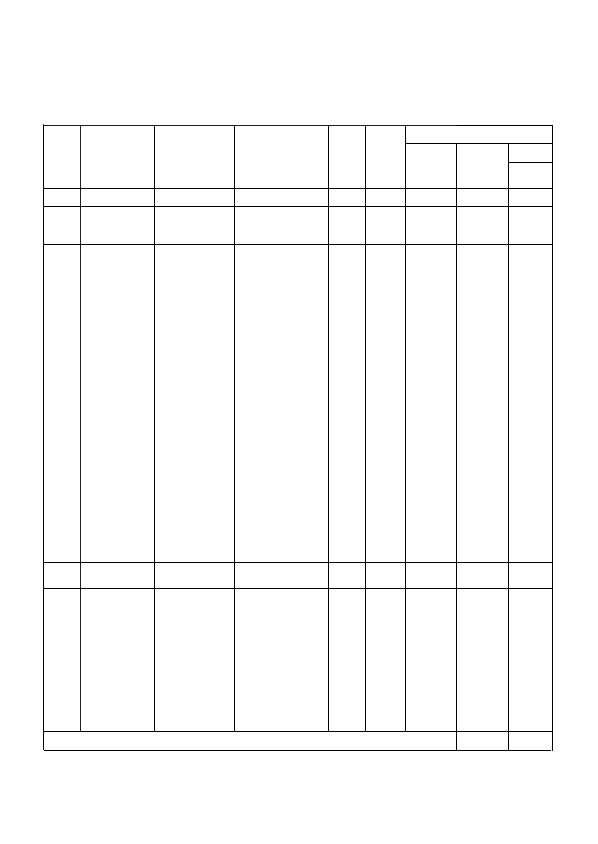 标段：疏勒县人民医院留观安置综合楼工程名称：设备采购手术室、重症监护室装修改造项目注：为计取规费等的使用，可在表中增设其中：“定额人工费”。标段：疏勒县人民医院留观安置综合楼工程名称：设备采购手术室、重症监护室装修改造项目注：为计取规费等的使用，可在表中增设其中：“定额人工费”。标段：疏勒县人民医院留观安置综合楼工程名称：设备采购手术室、重症监护室装修改造项目注：为计取规费等的使用，可在表中增设其中：“定额人工费”。标段：疏勒县人民医院留观安置综合楼工程名称：设备采购手术室、重症监护室装修改造项目注：为计取规费等的使用，可在表中增设其中：“定额人工费”。标段：疏勒县人民医院留观安置综合楼工程名称：设备采购手术室、重症监护室装修改造项目注：为计取规费等的使用，可在表中增设其中：“定额人工费”。标段：疏勒县人民医院留观安置综合楼工程名称：设备采购手术室、重症监护室装修改造项目注：为计取规费等的使用，可在表中增设其中：“定额人工费”。标段：疏勒县人民医院留观安置综合楼工程名称：设备采购手术室、重症监护室装修改造项目注：为计取规费等的使用，可在表中增设其中：“定额人工费”。标段：疏勒县人民医院留观安置综合楼工程名称：设备采购手术室、重症监护室装修改造项目注：为计取规费等的使用，可在表中增设其中：“定额人工费”。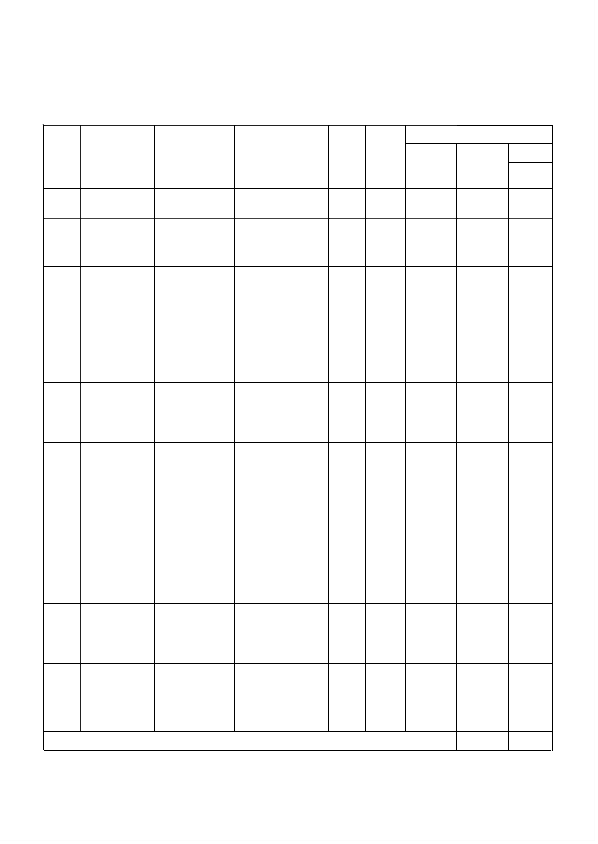 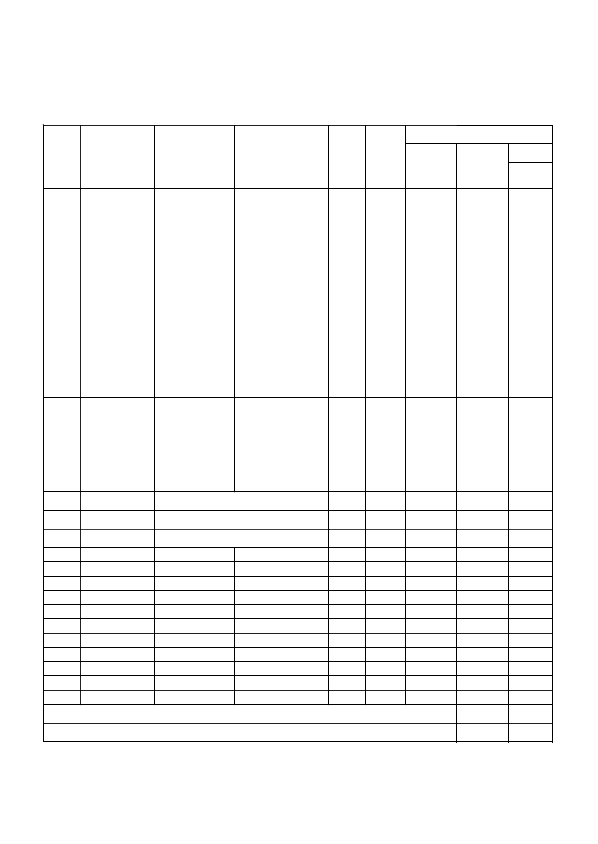 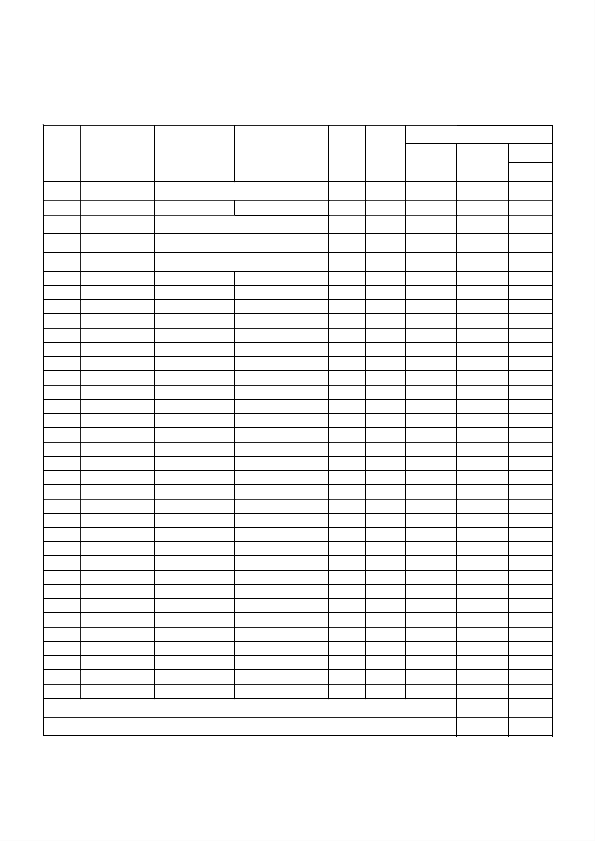 